Indicadores de ResultadosOCTUBRE – DICIEMBRE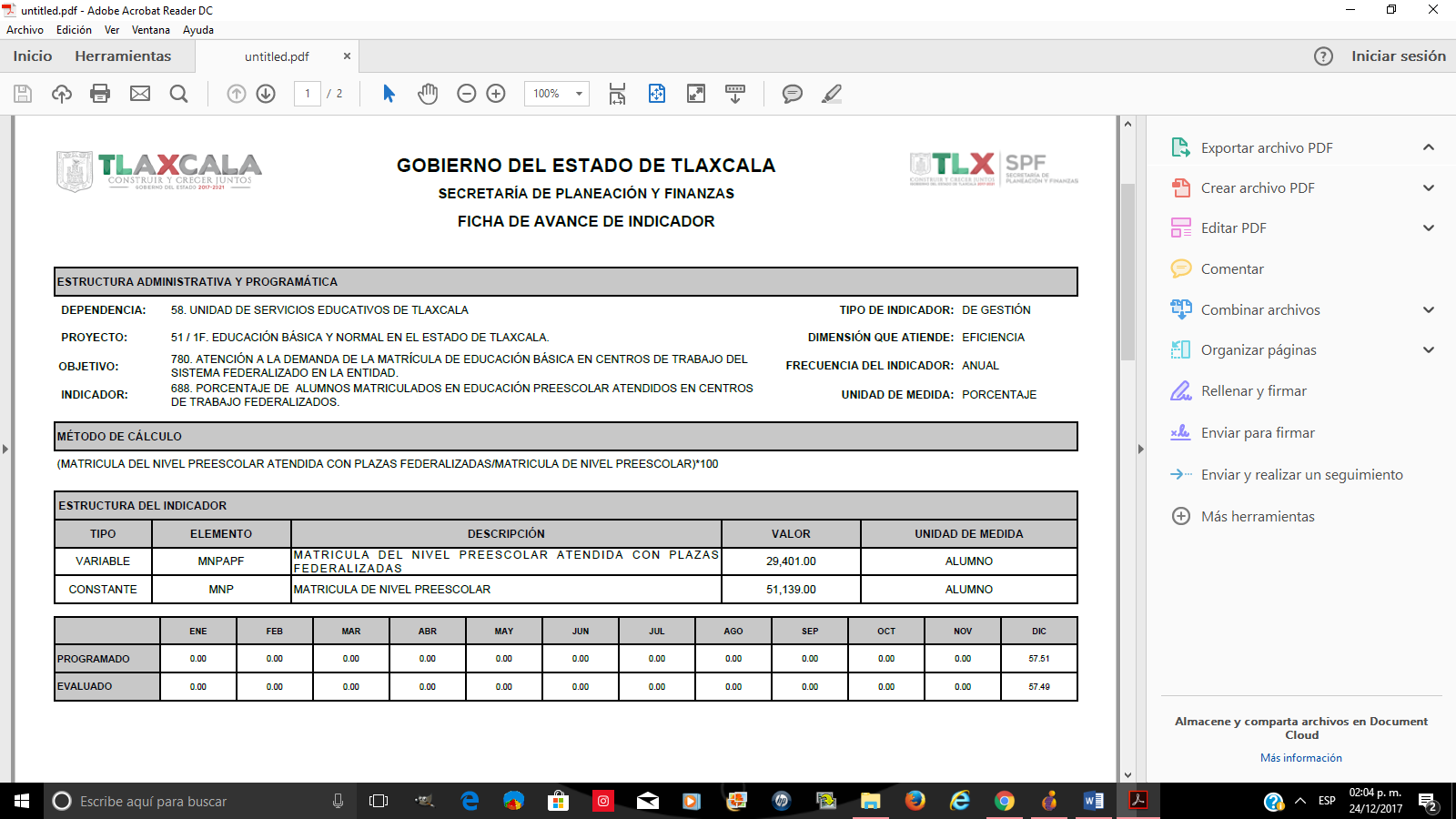 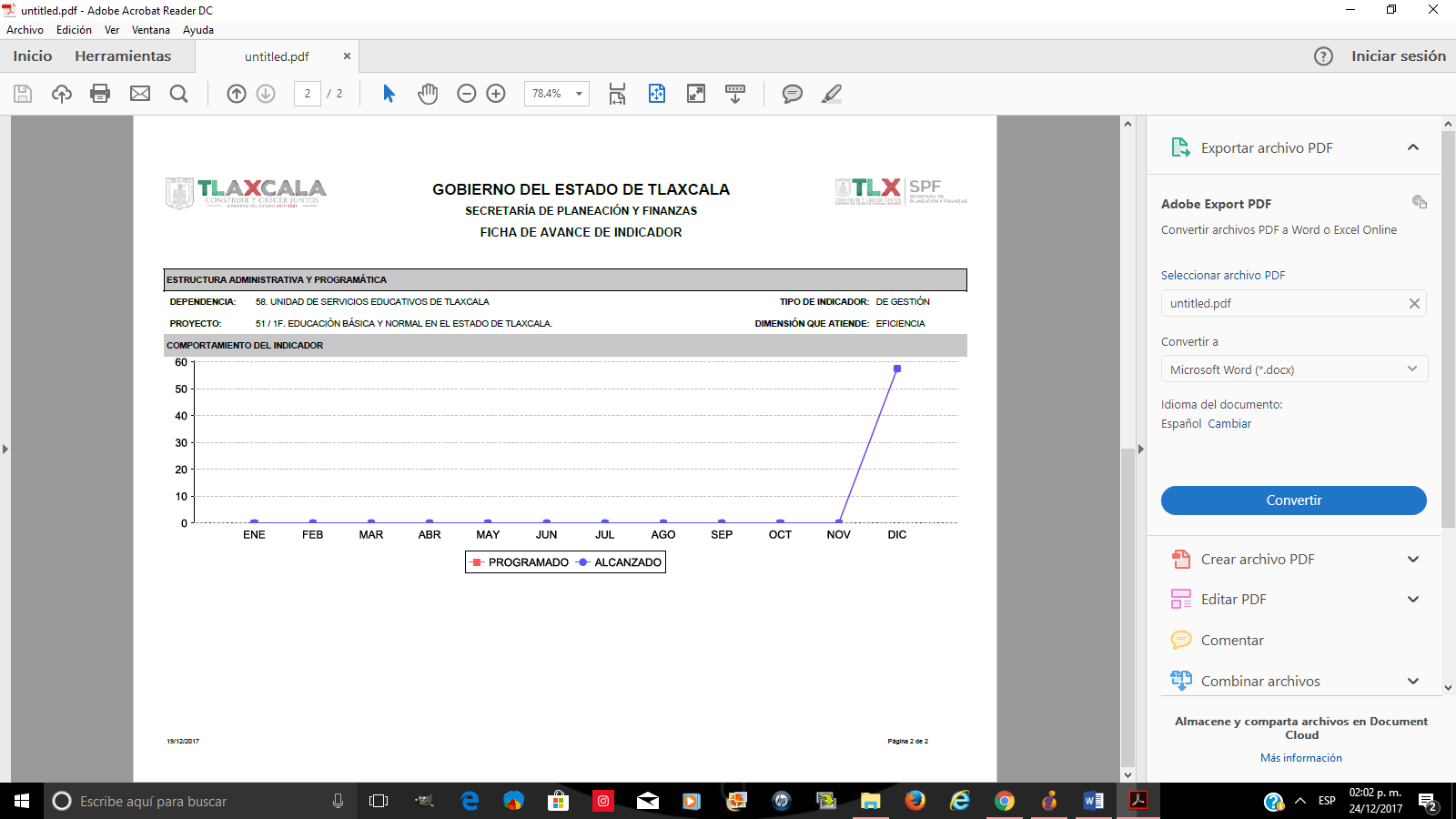 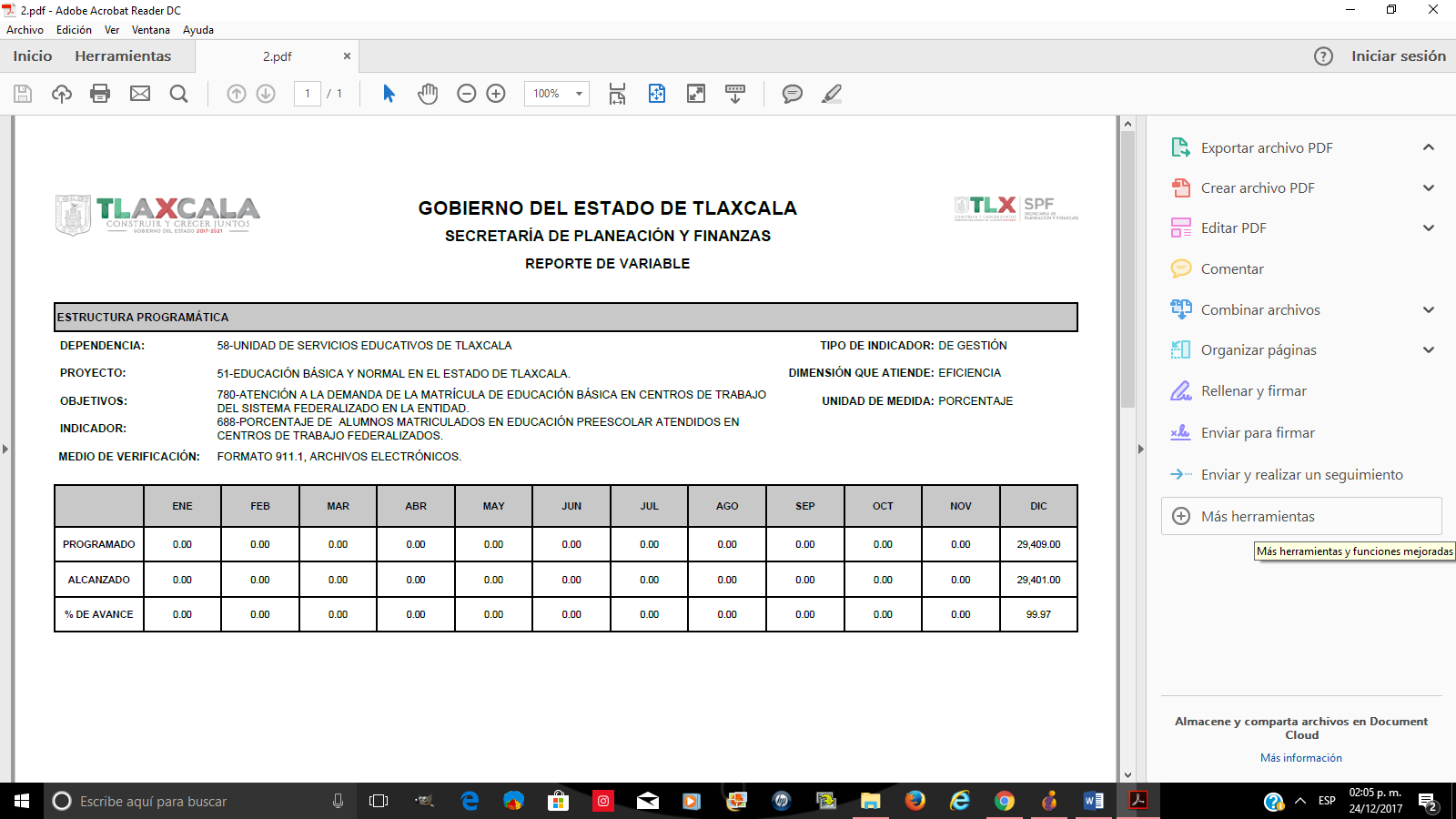 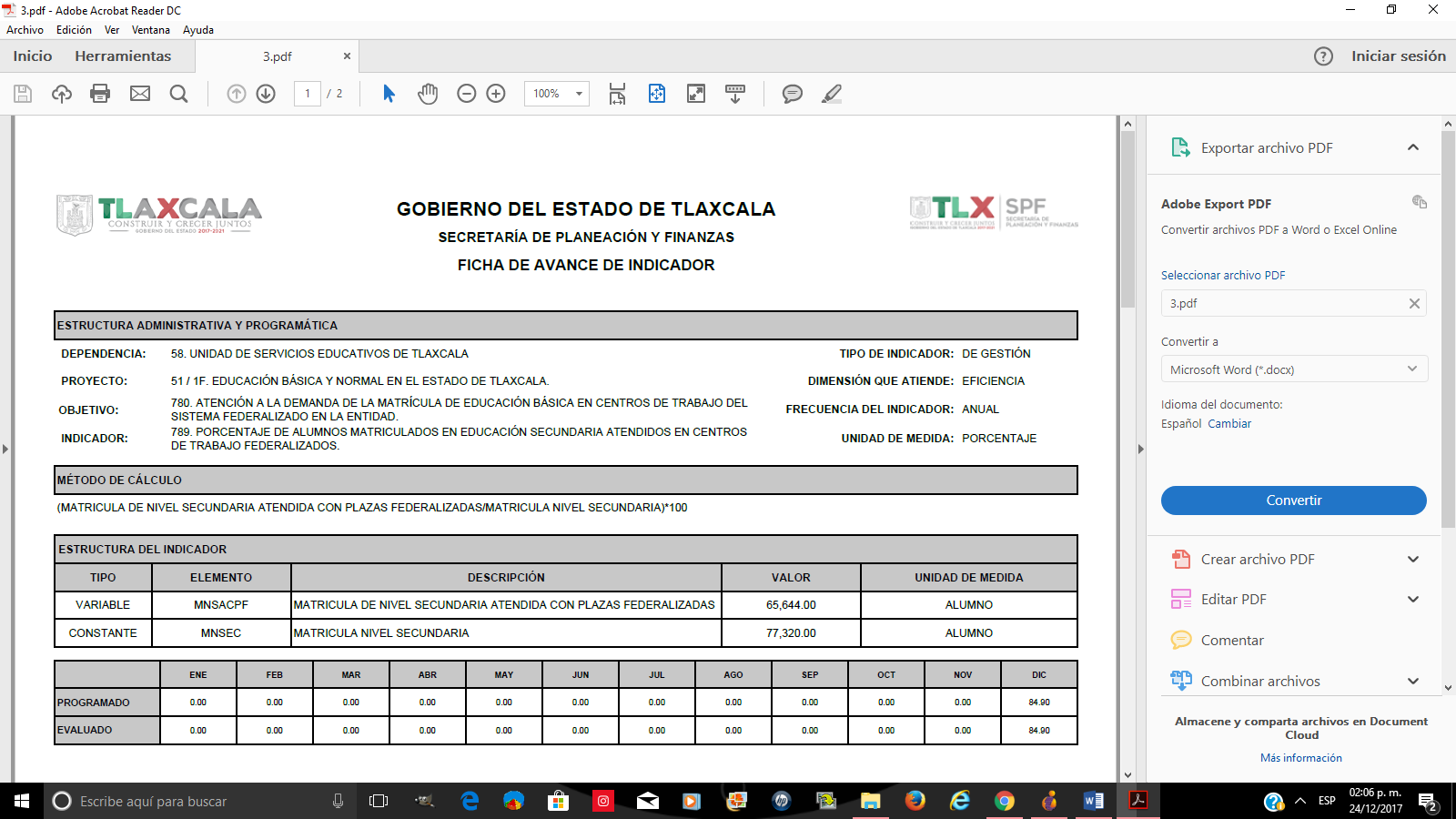 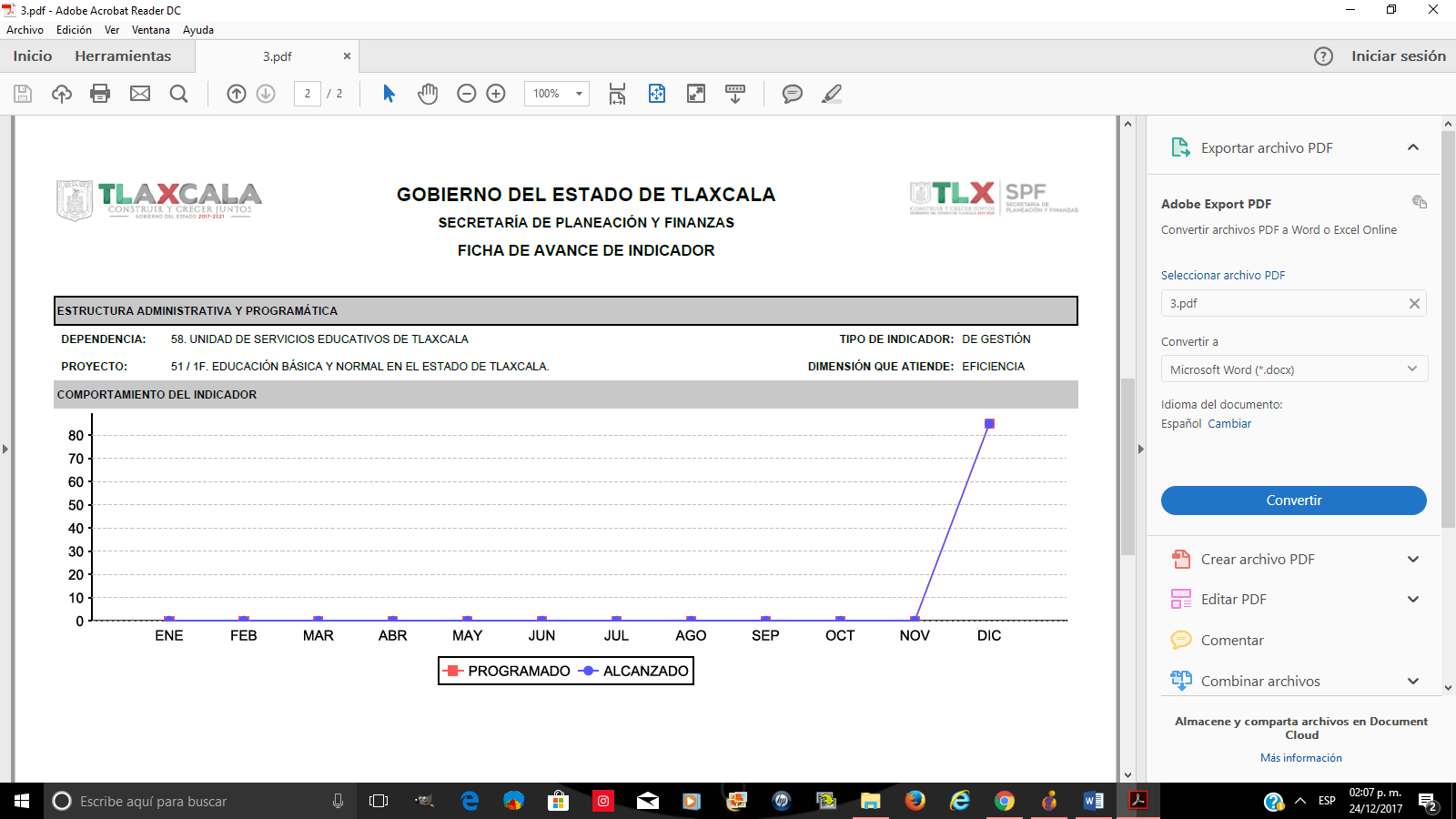 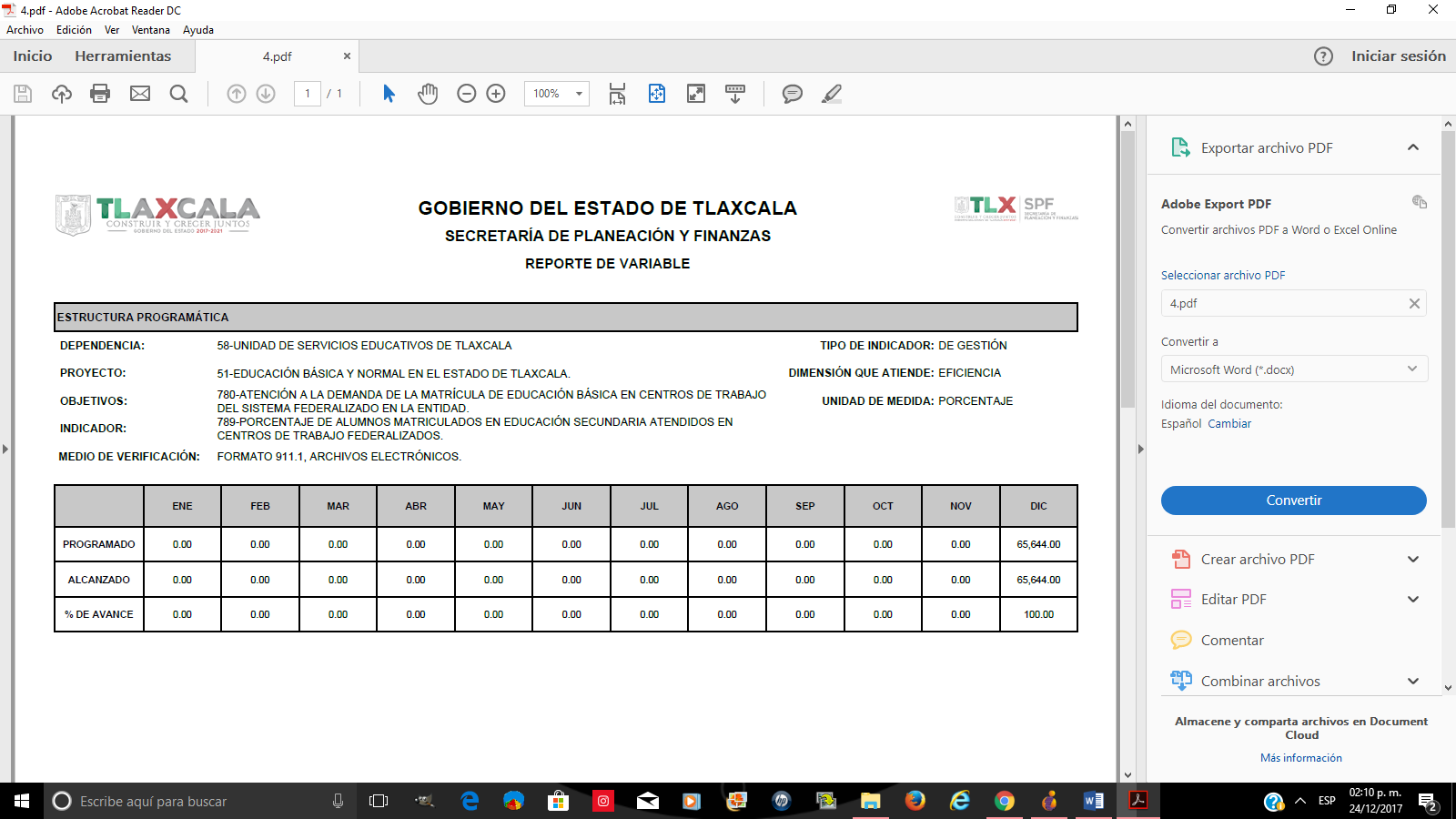 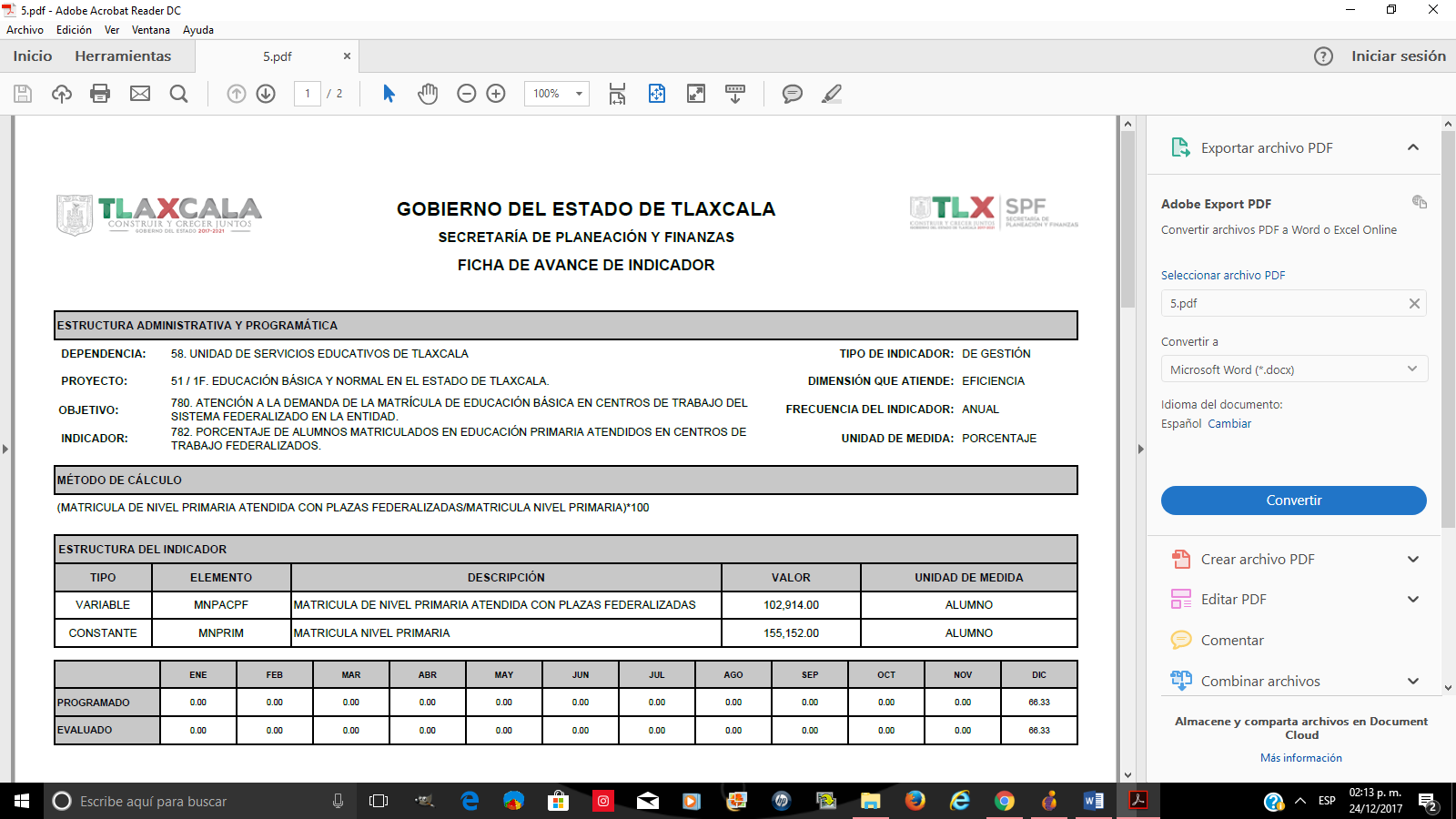 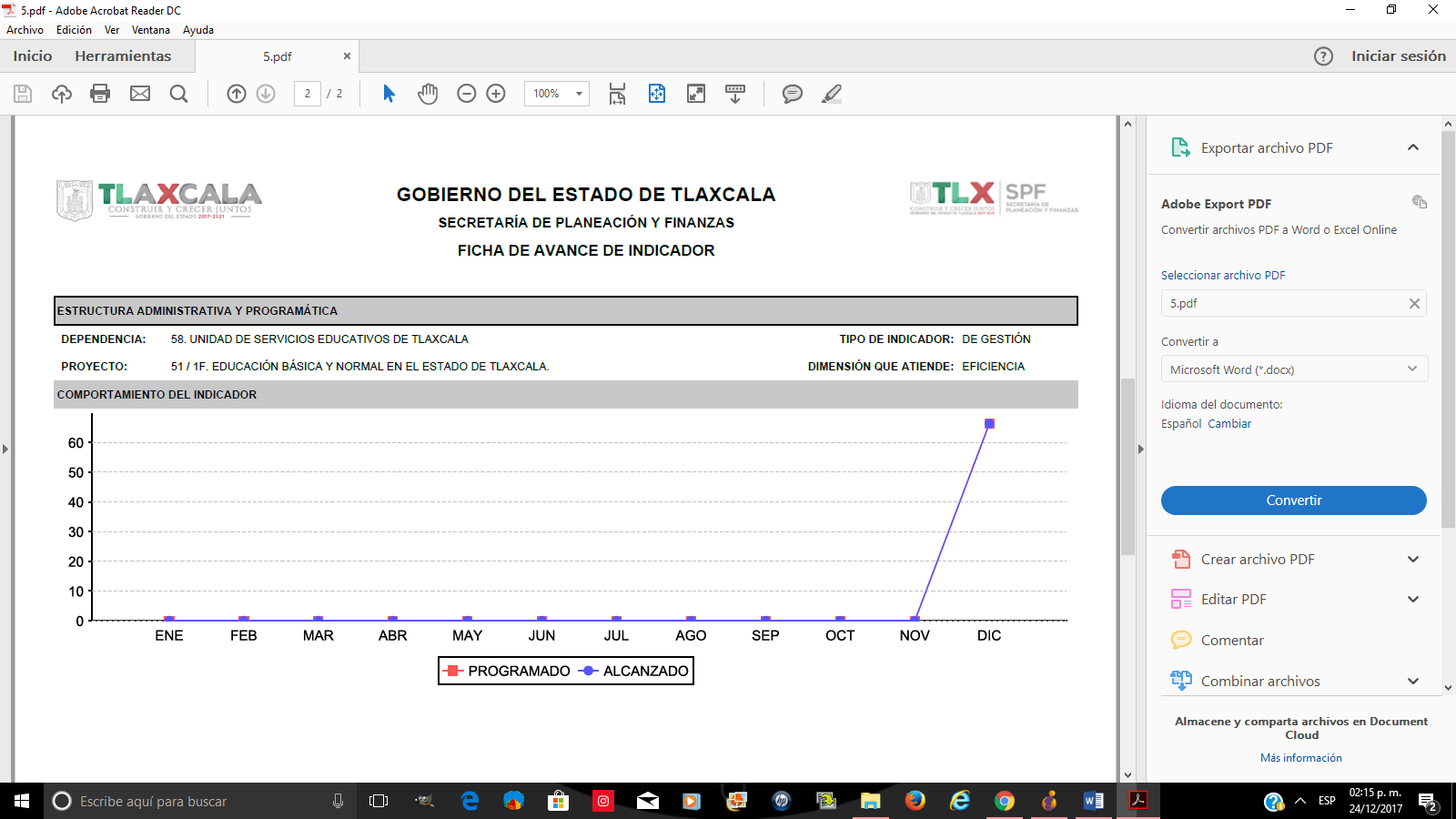 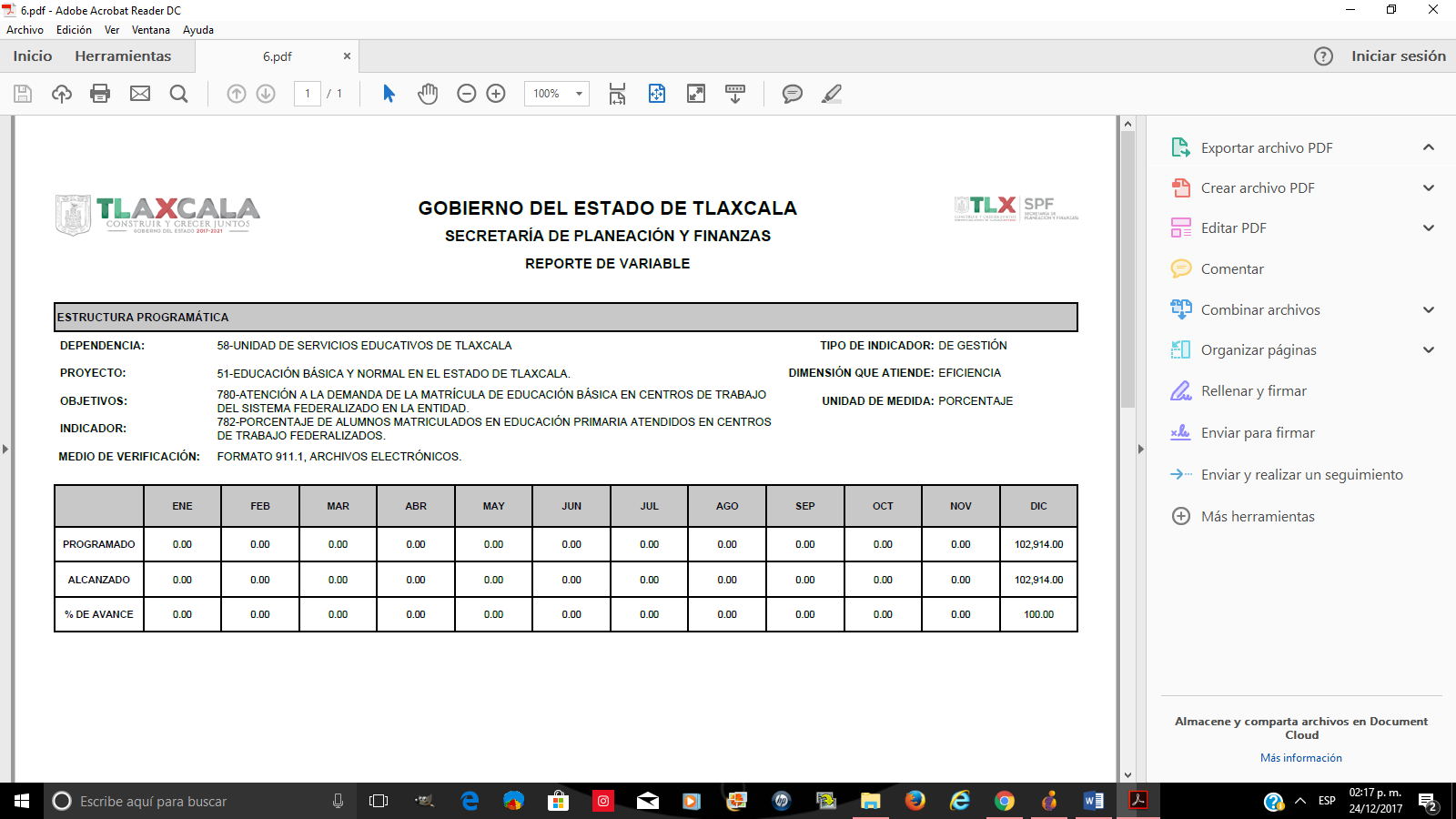 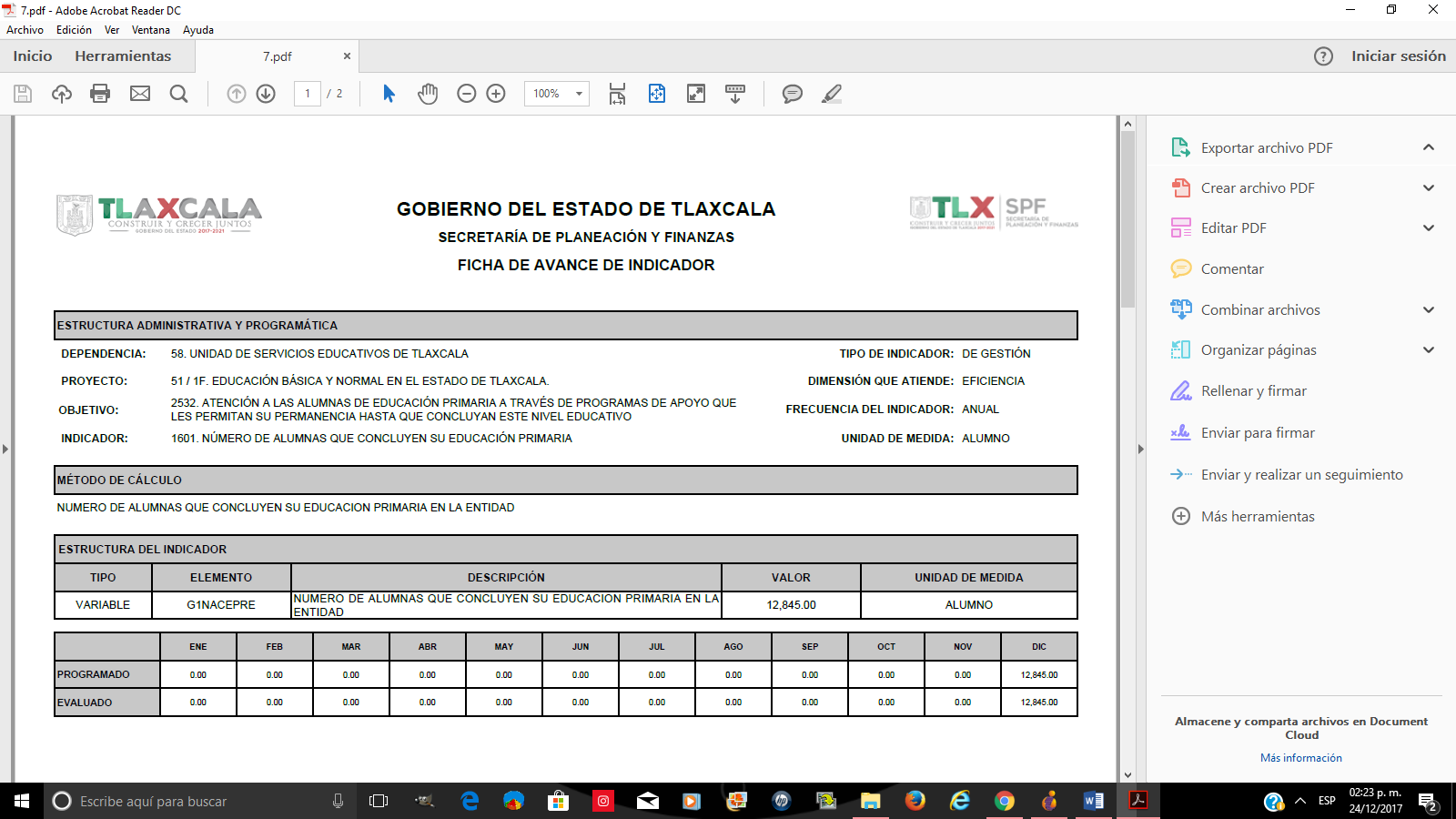 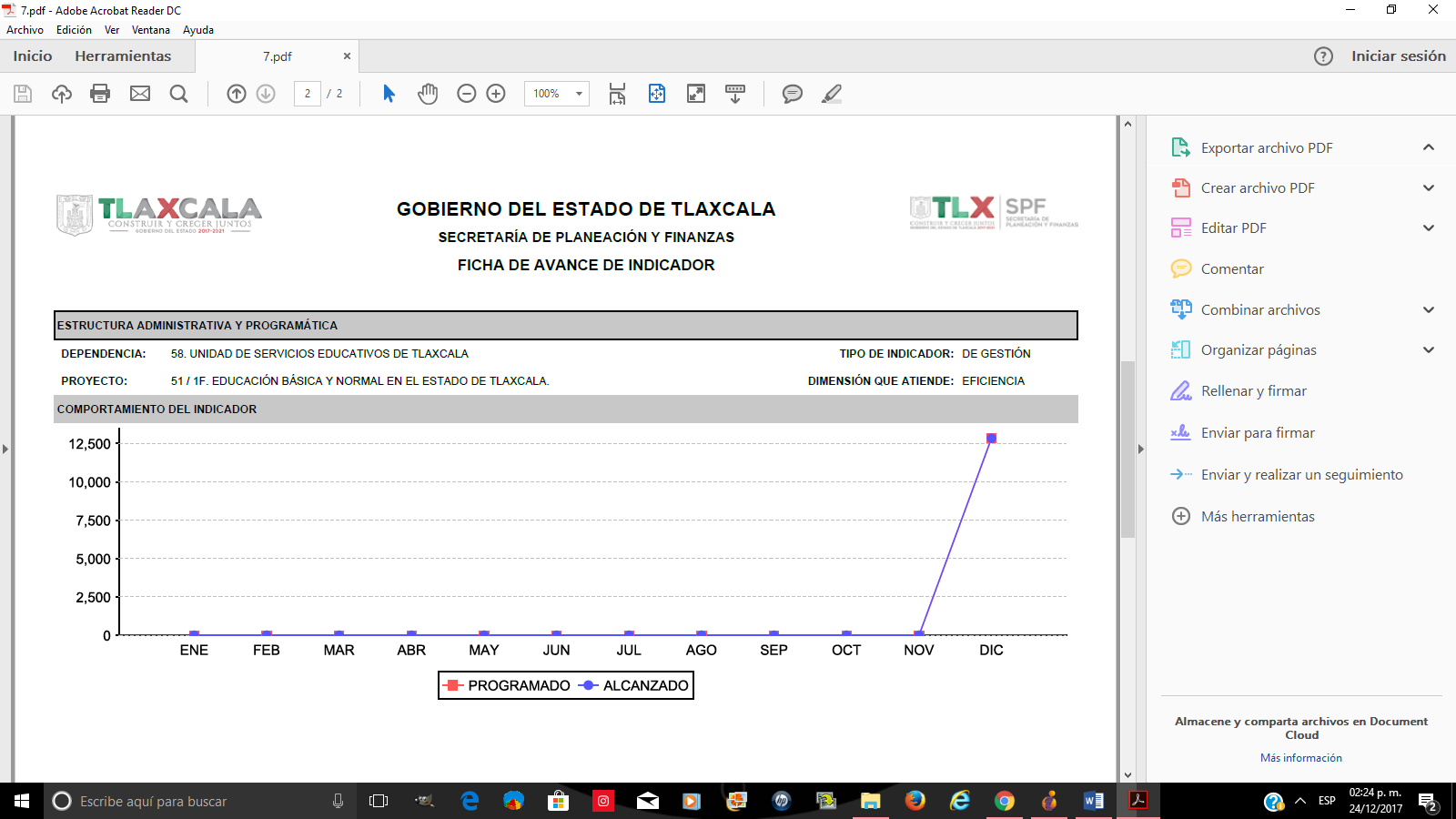 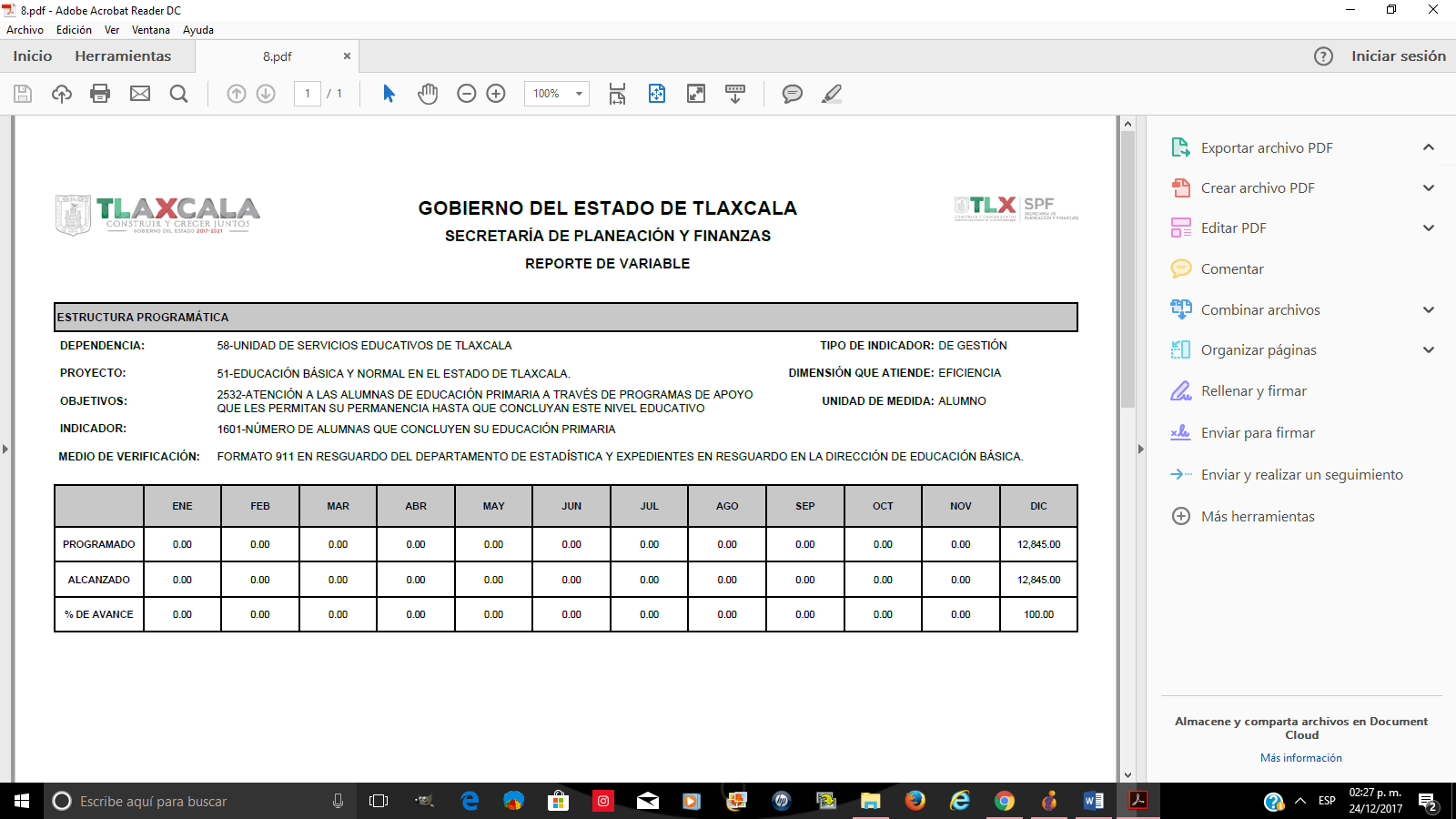 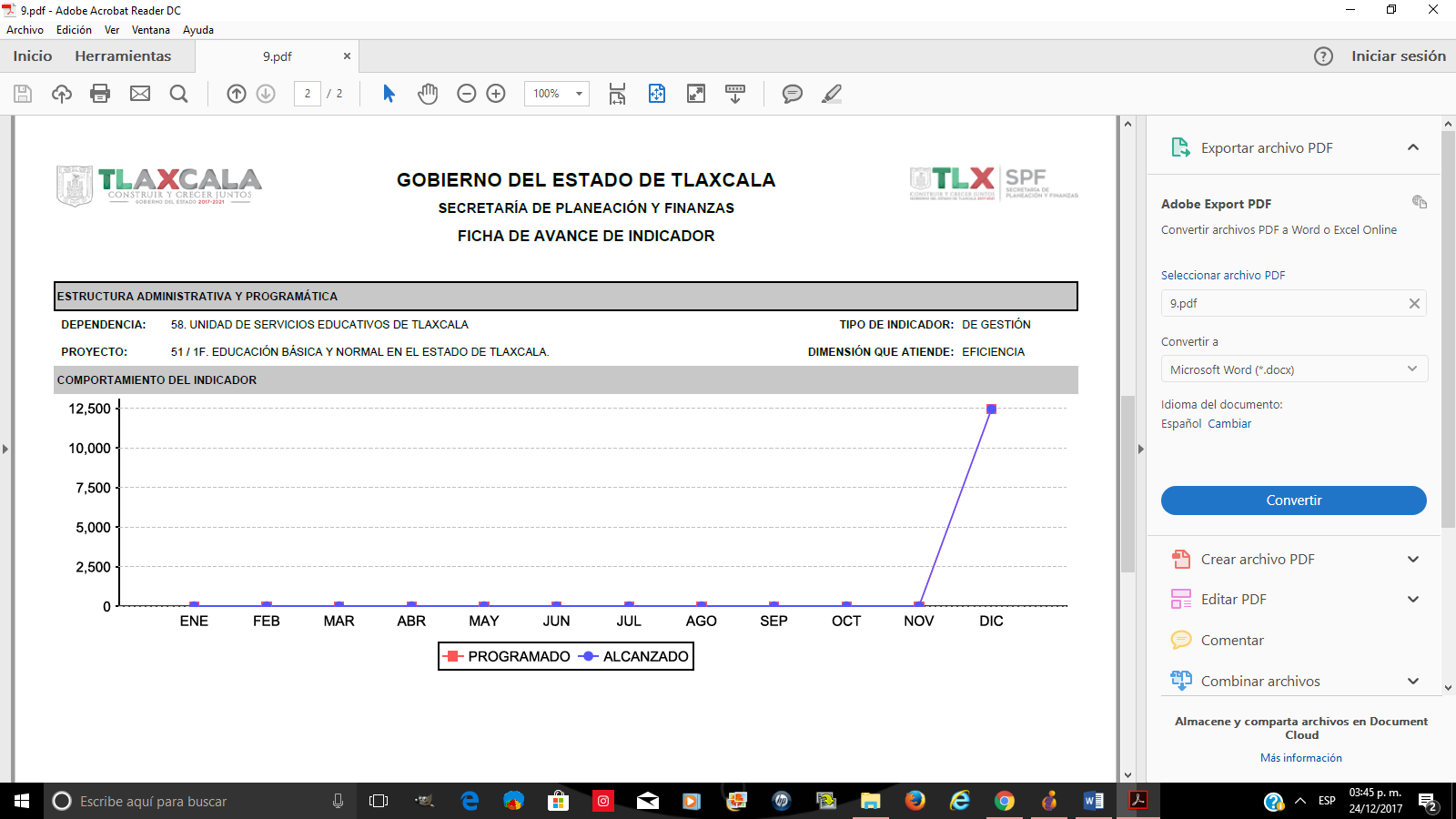 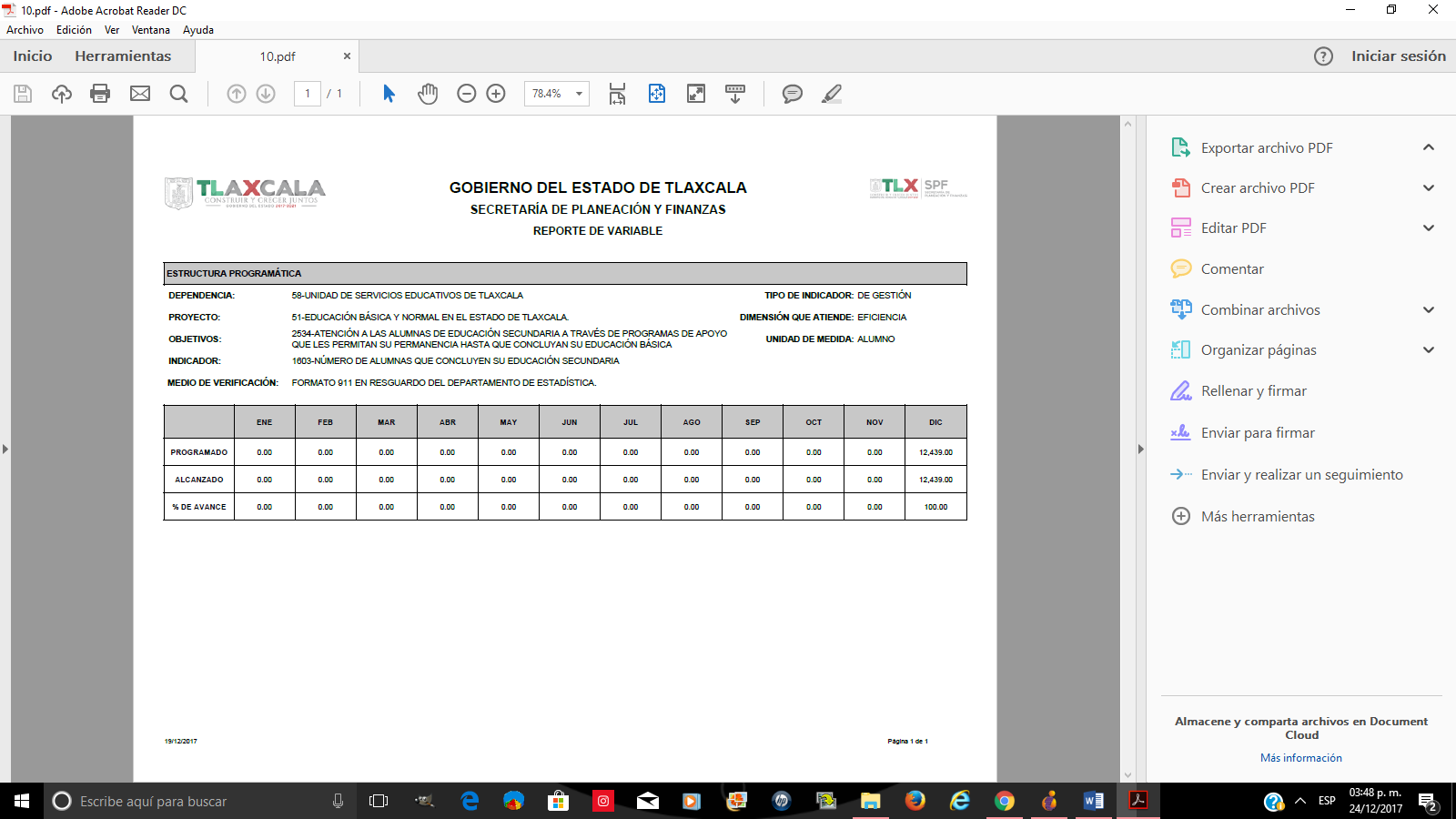 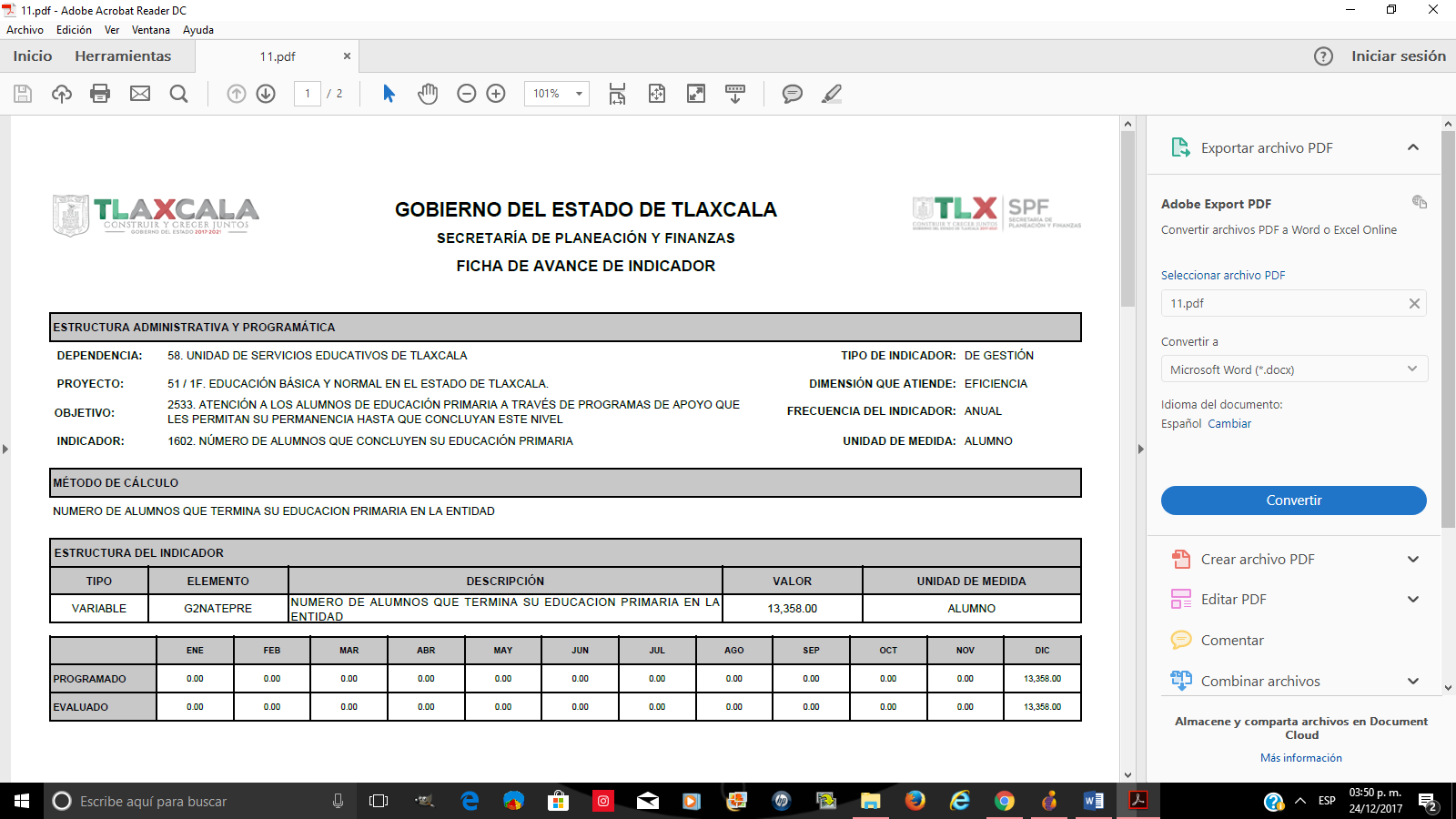 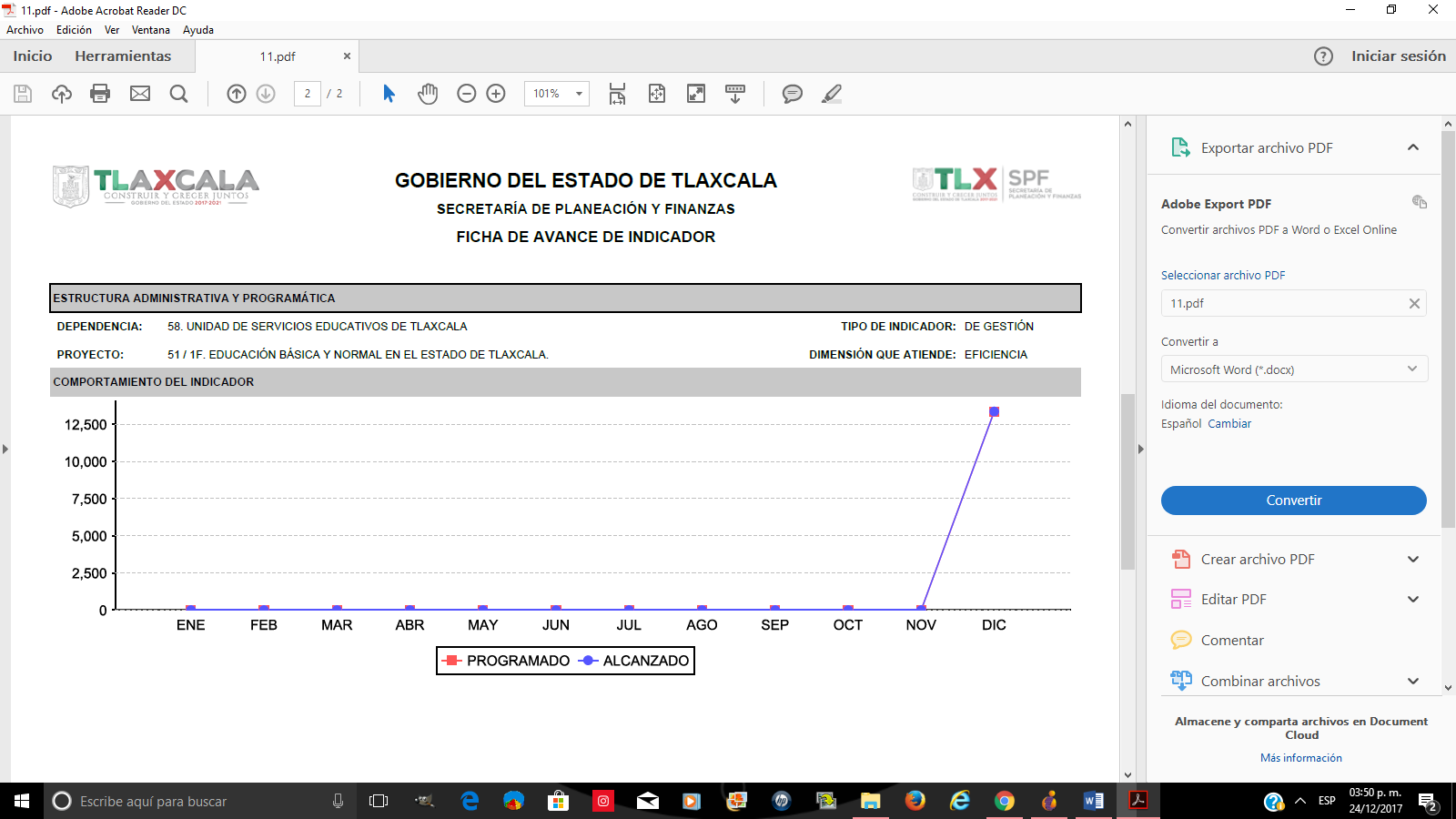 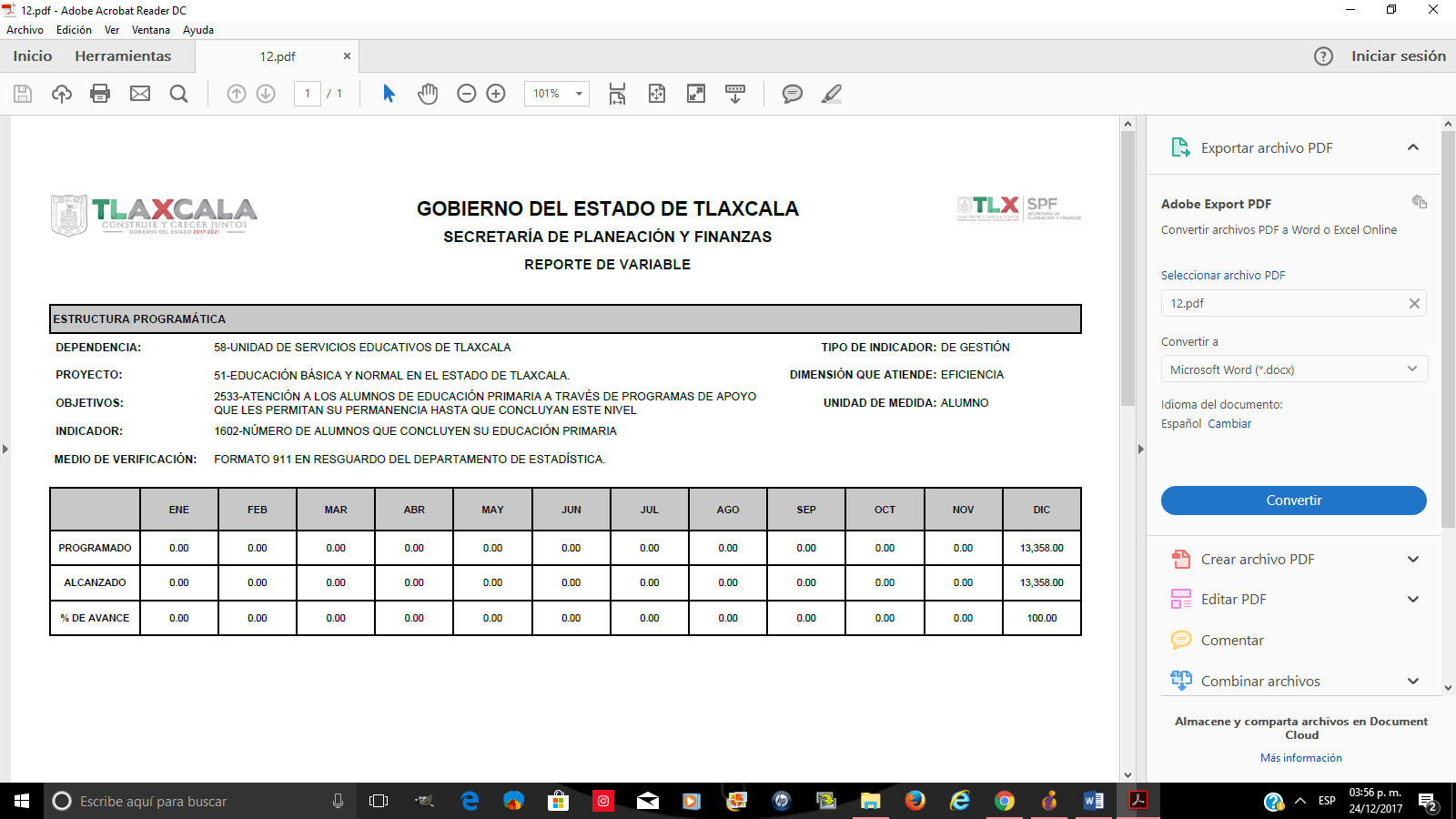 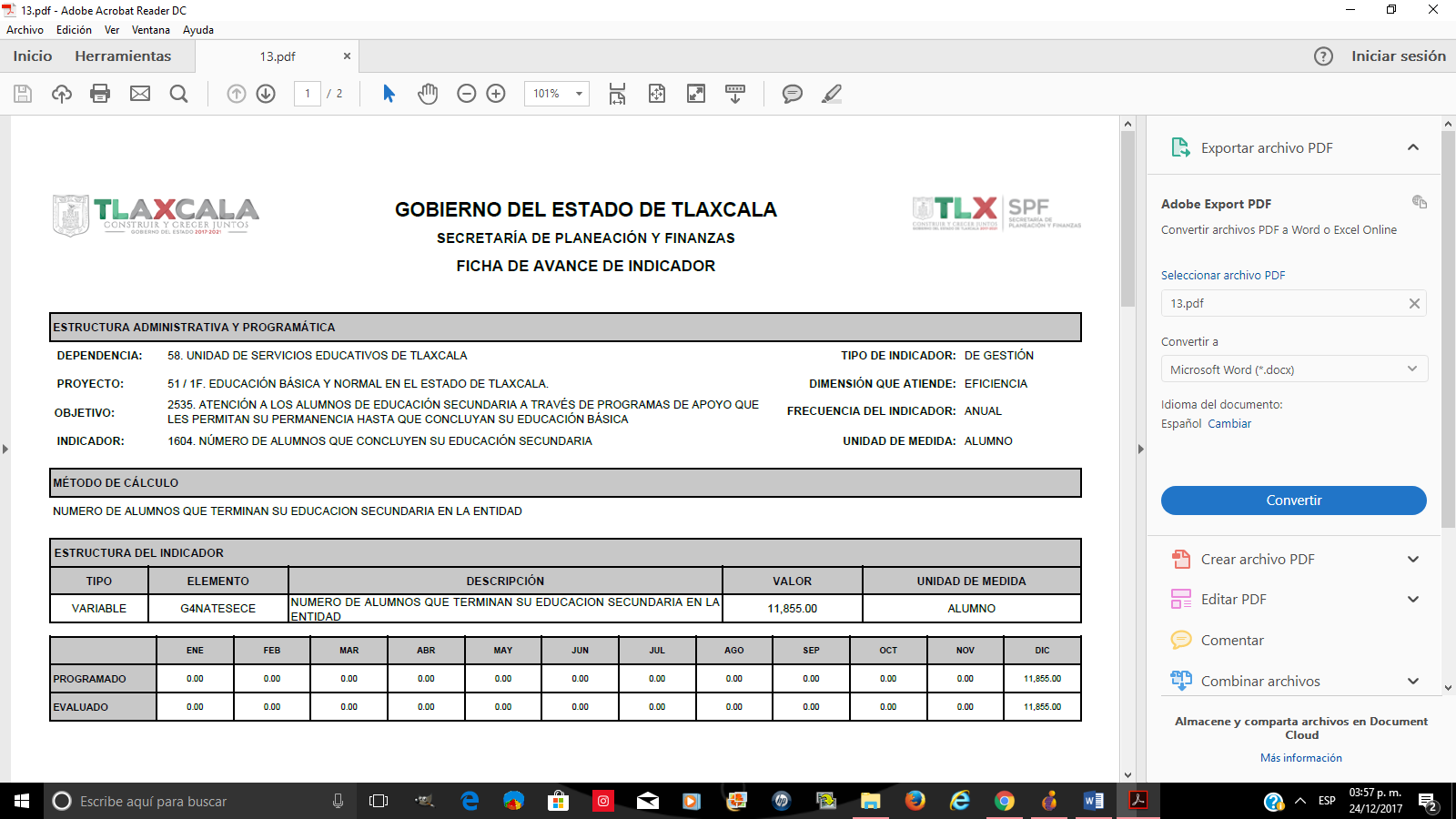 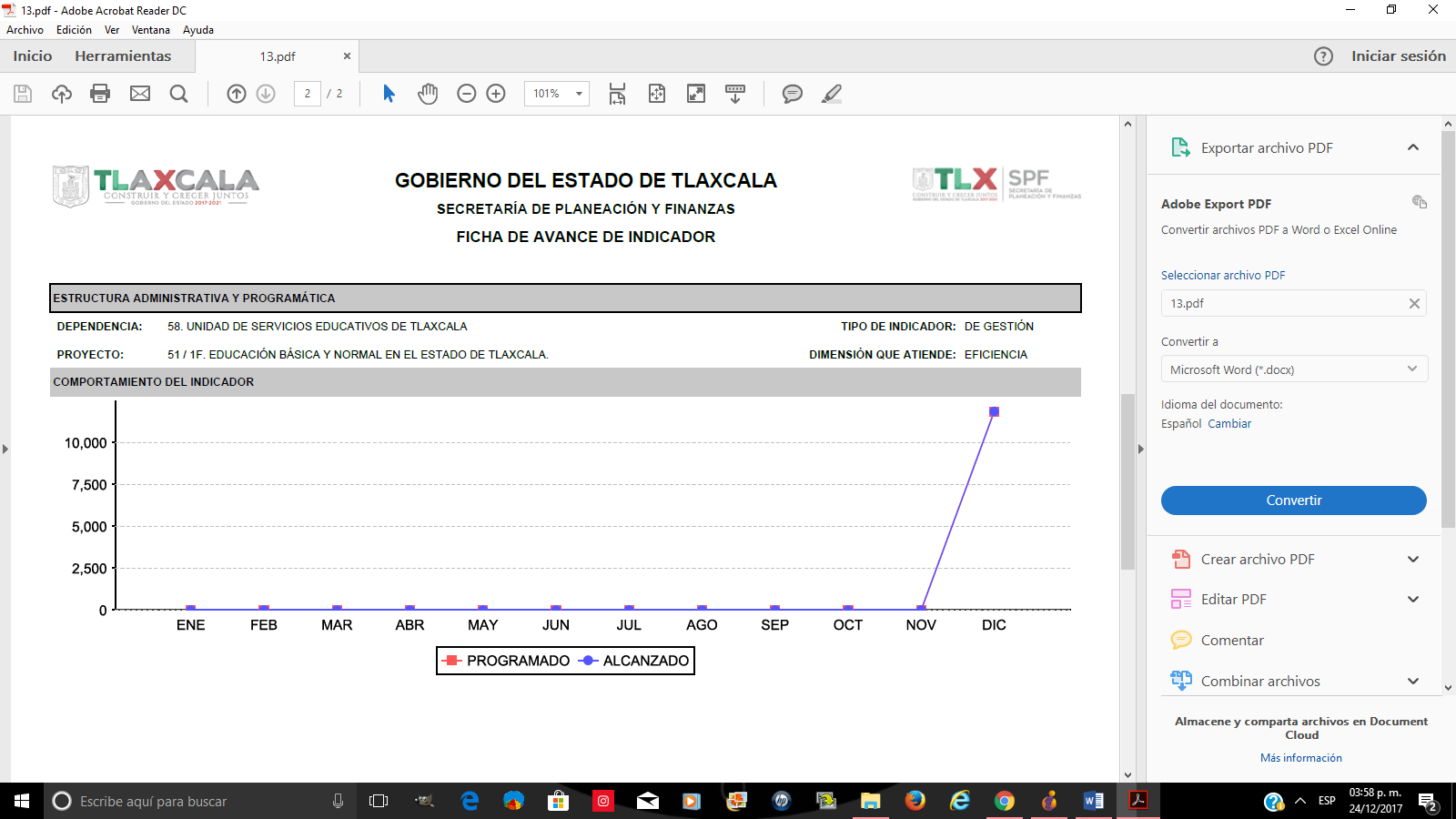 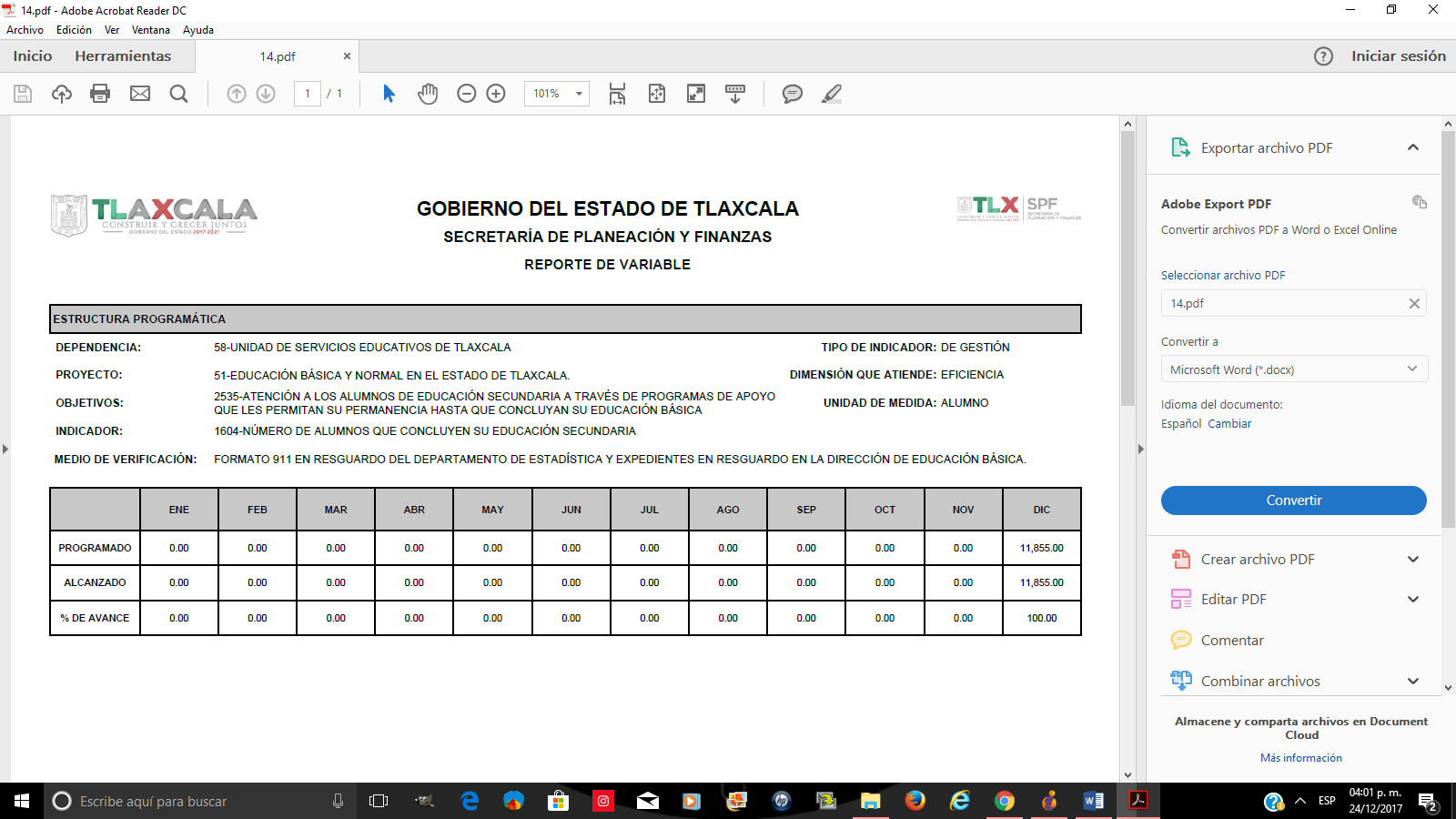 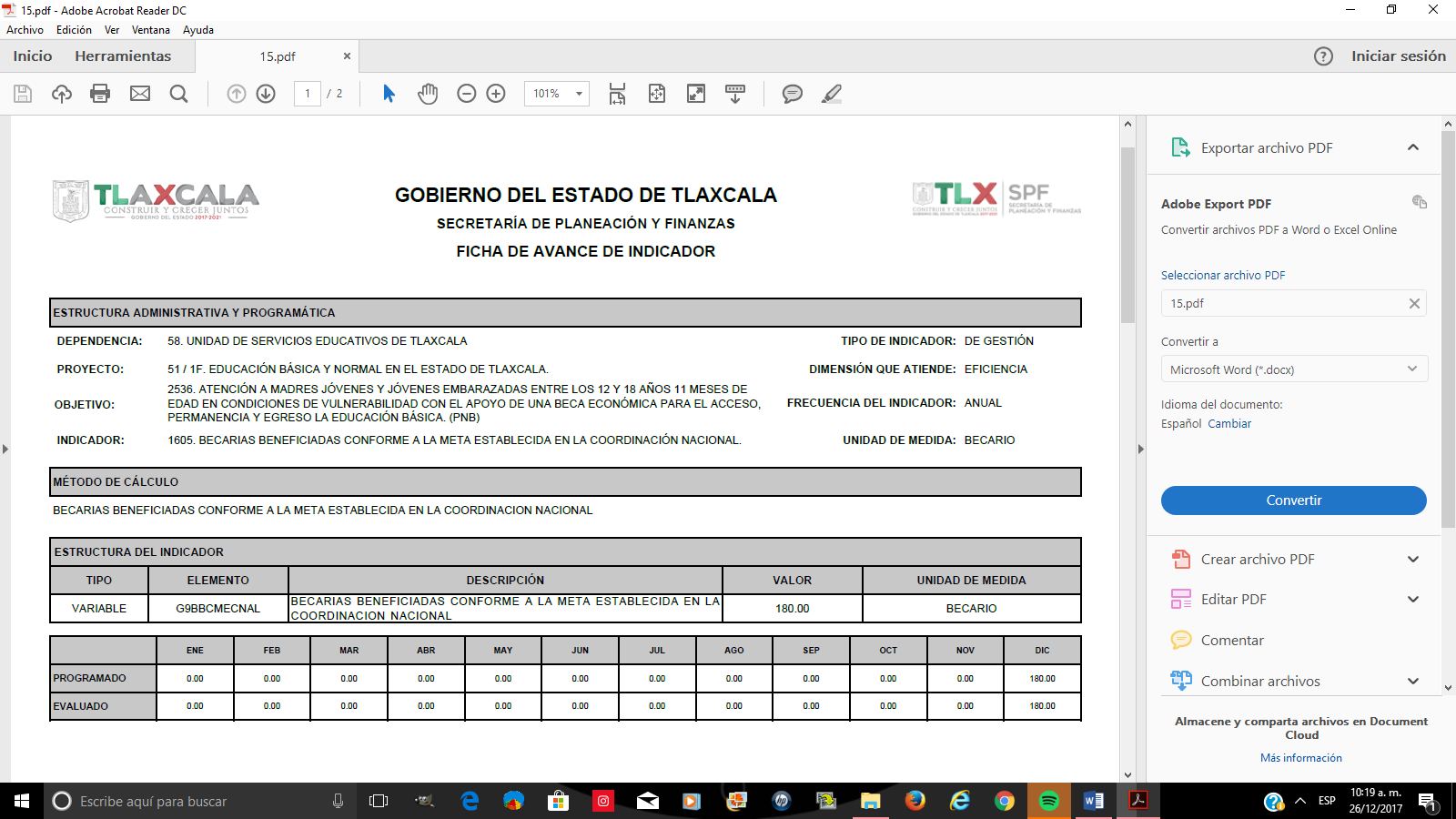 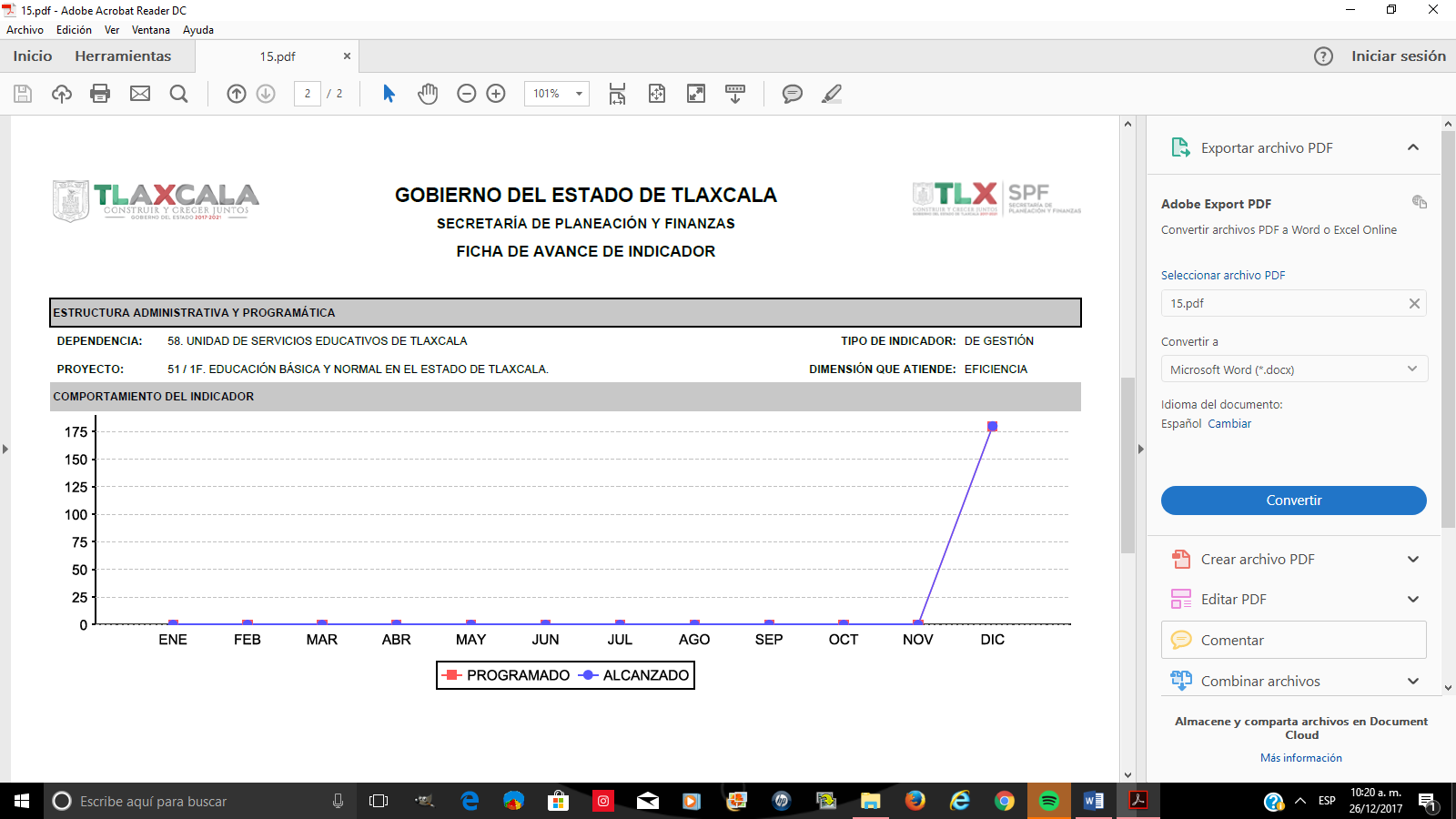 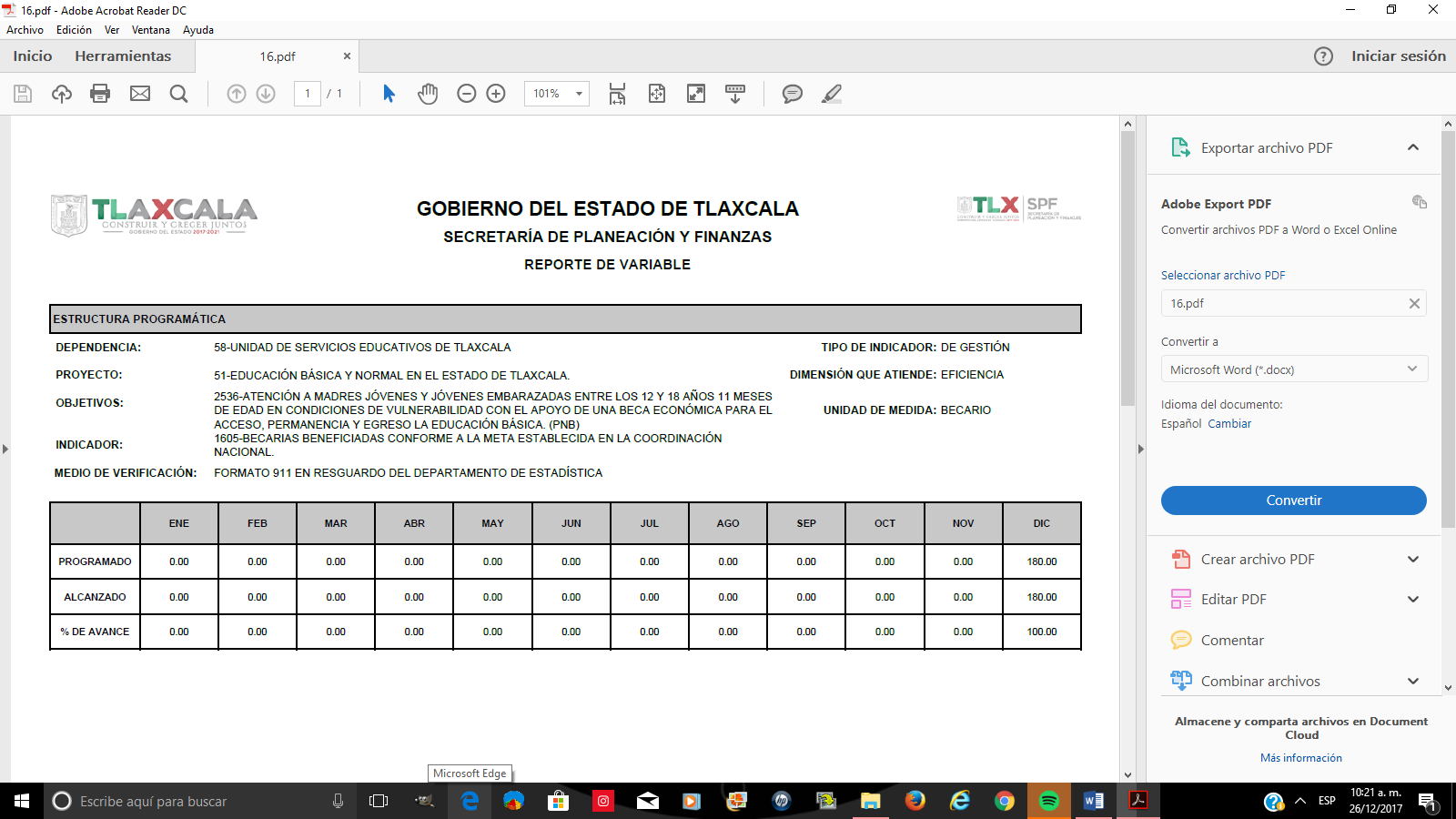 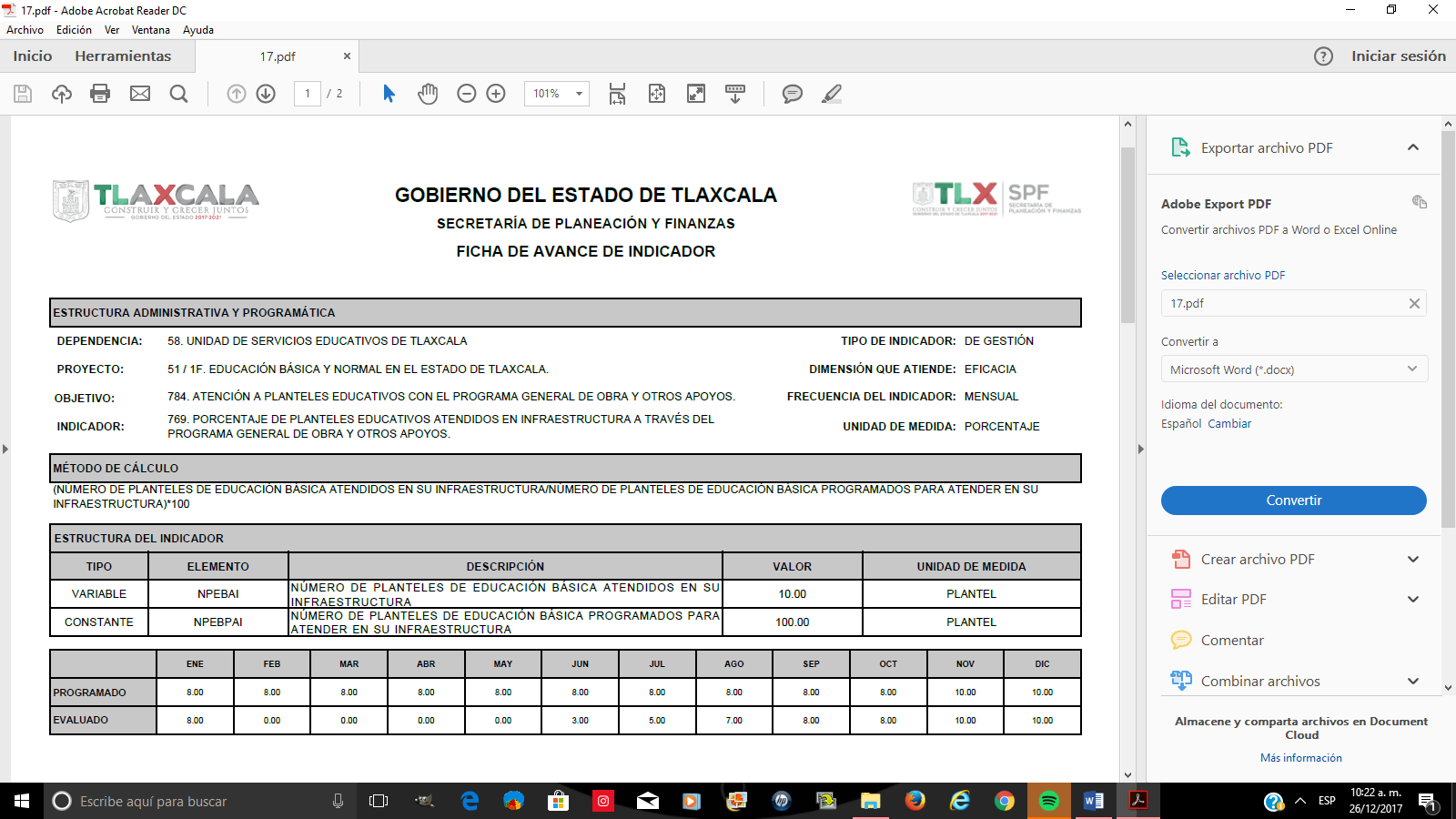 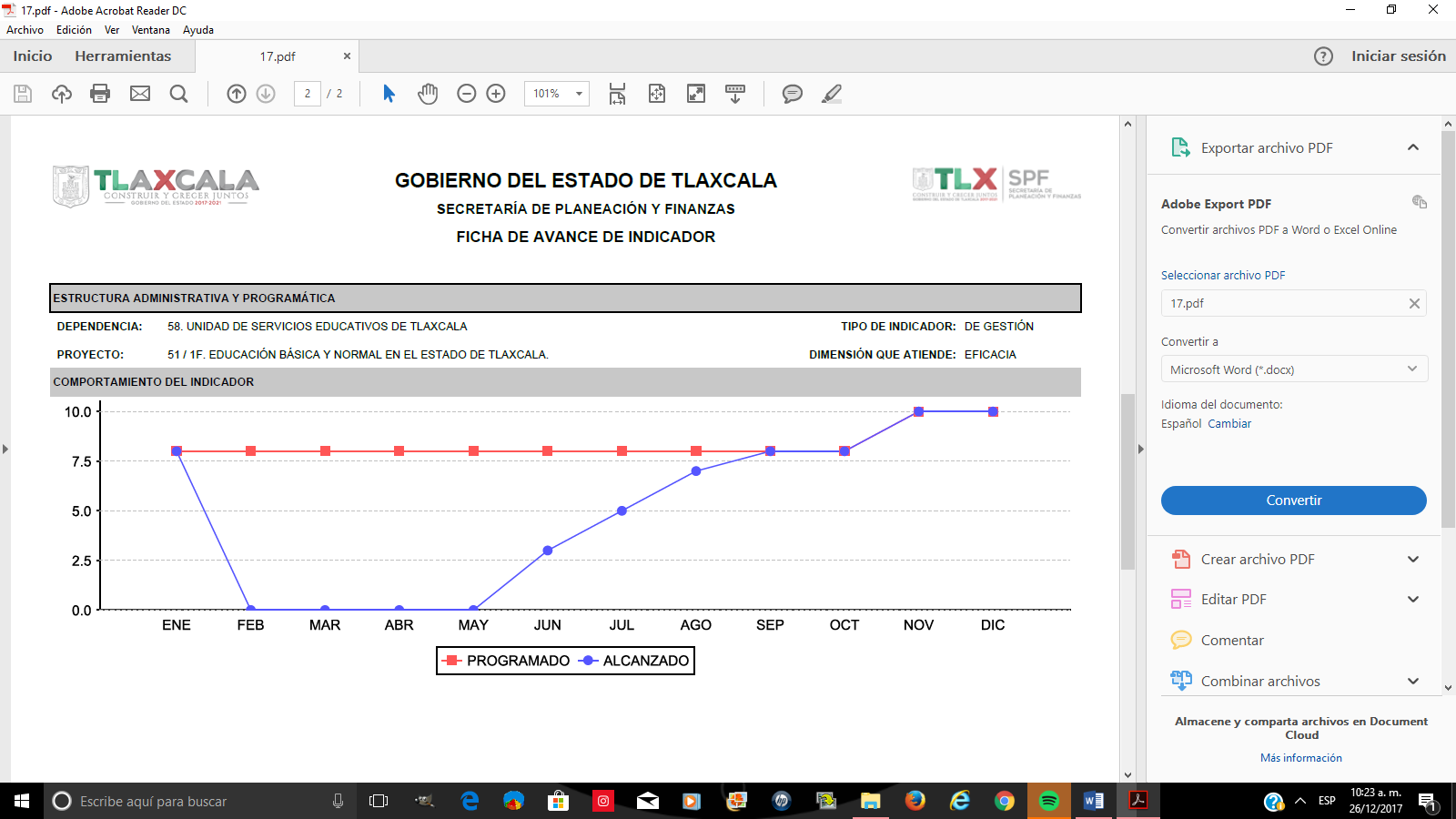 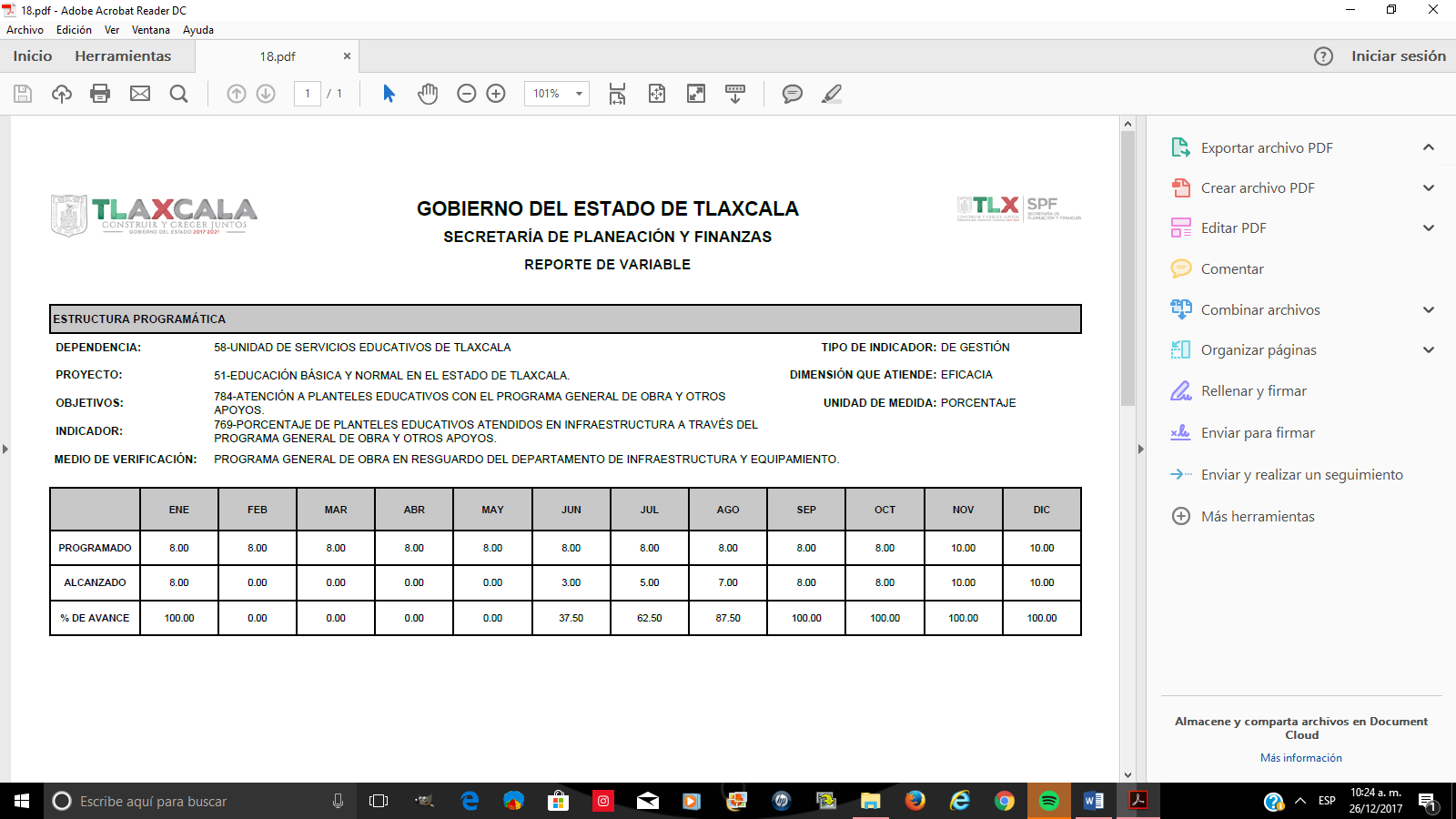 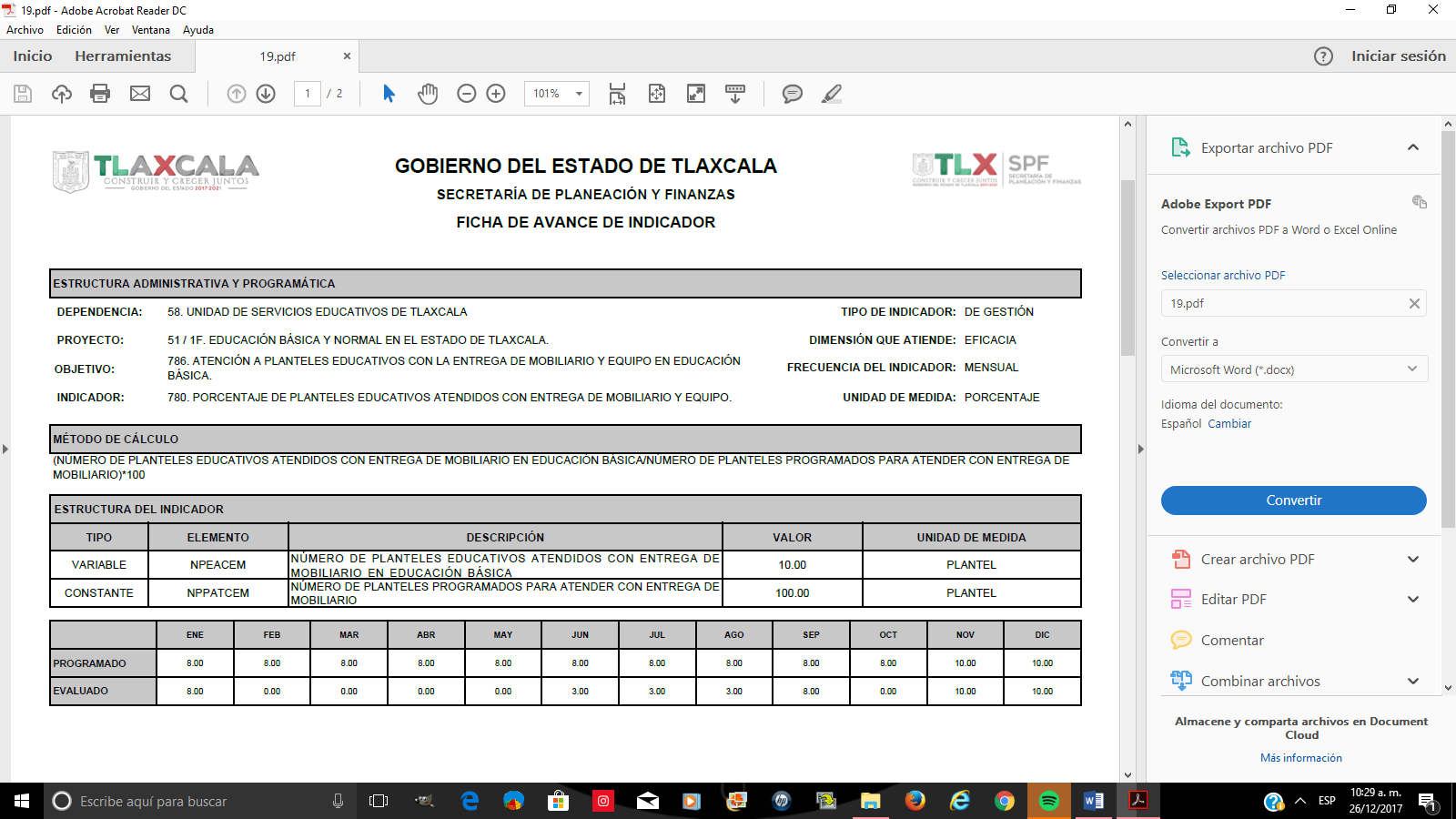 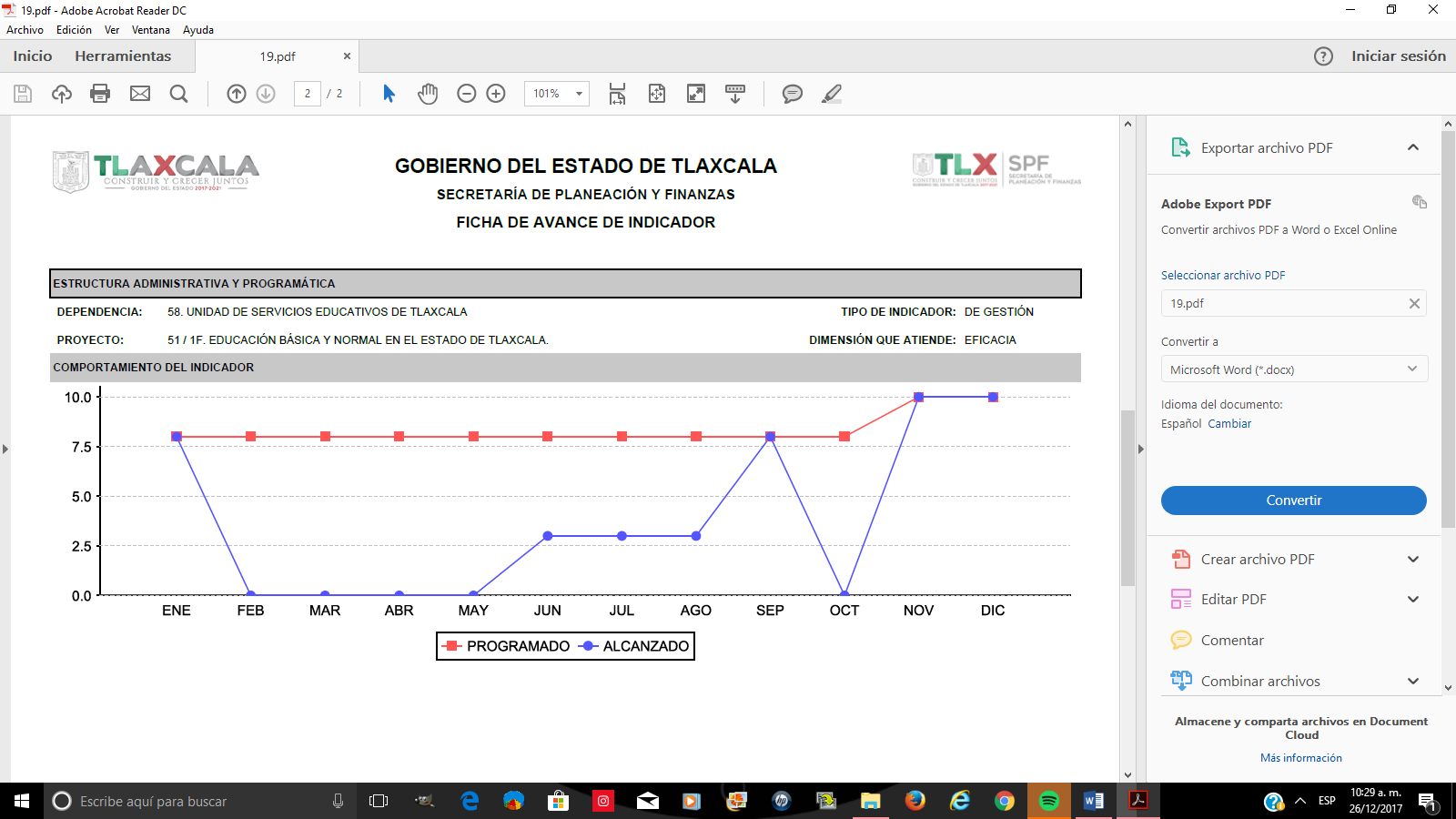 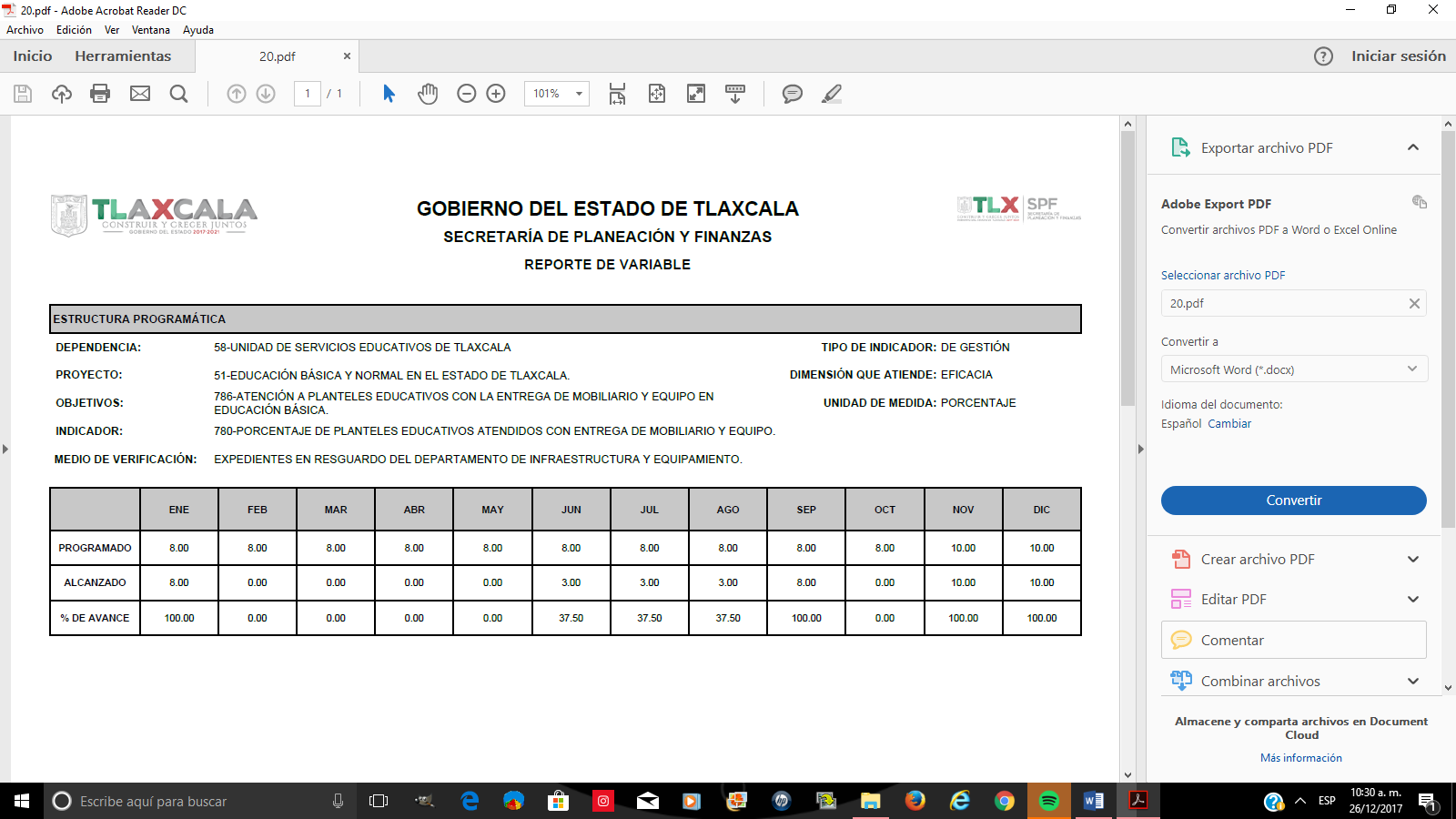 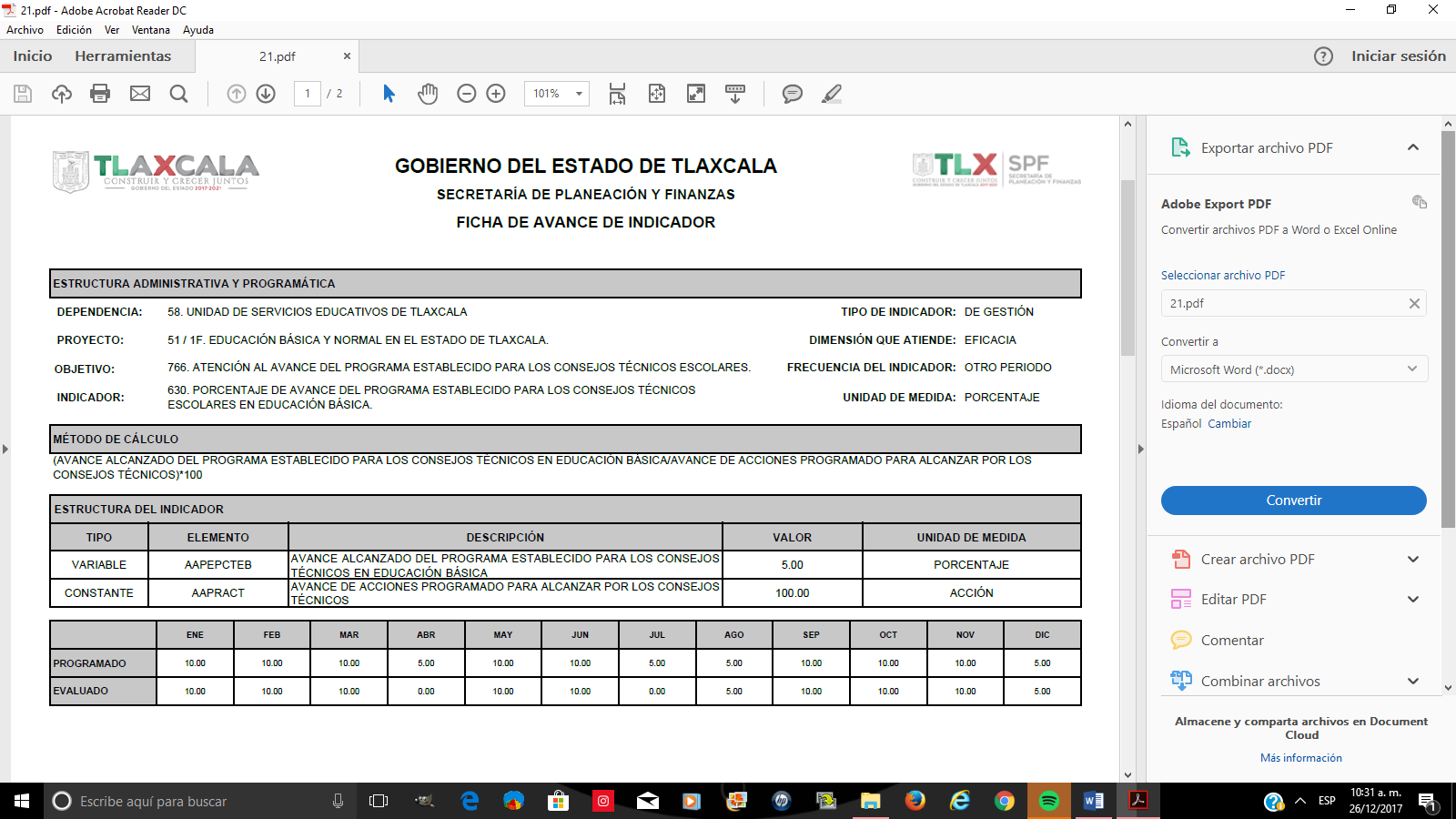 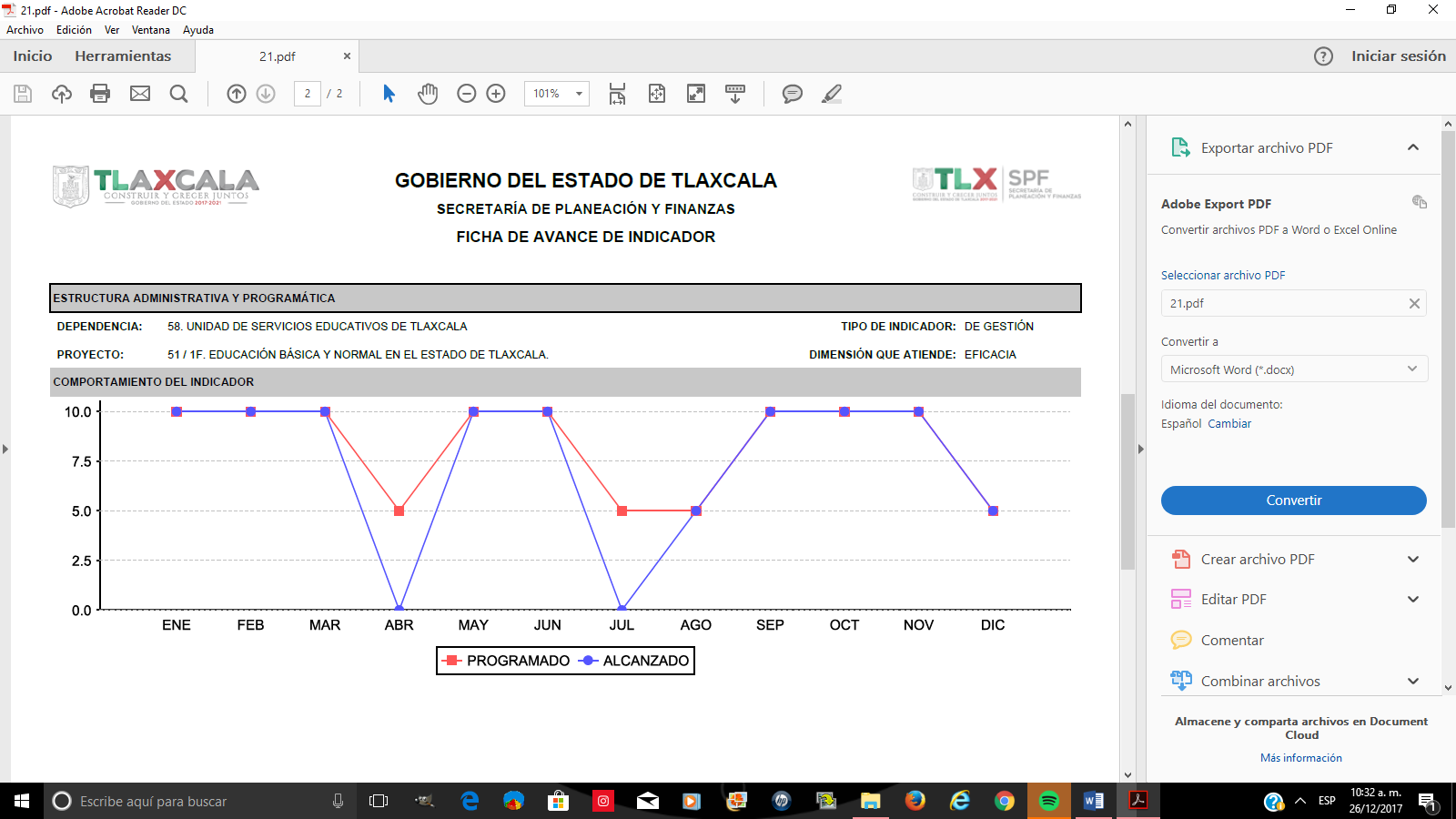 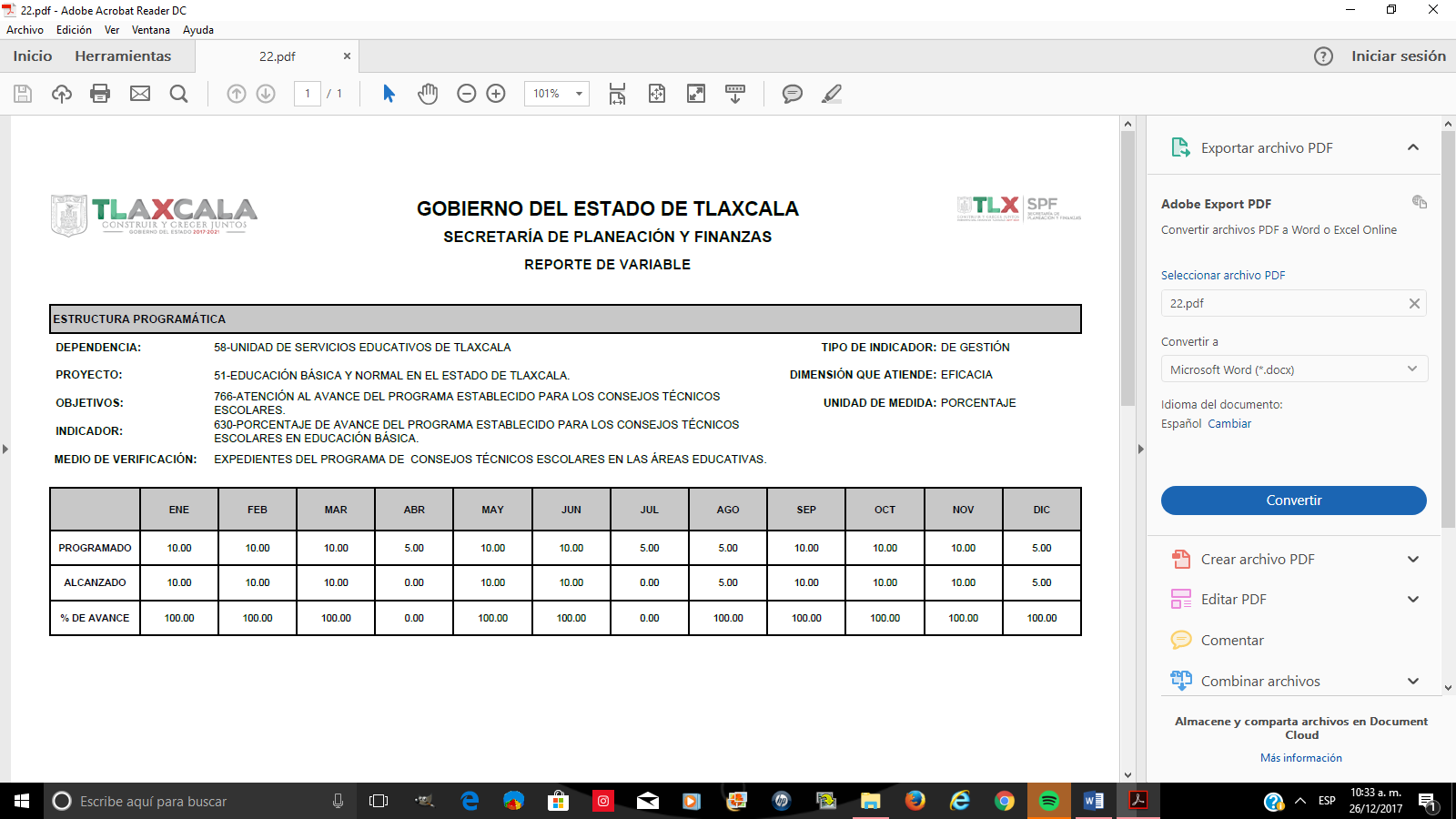 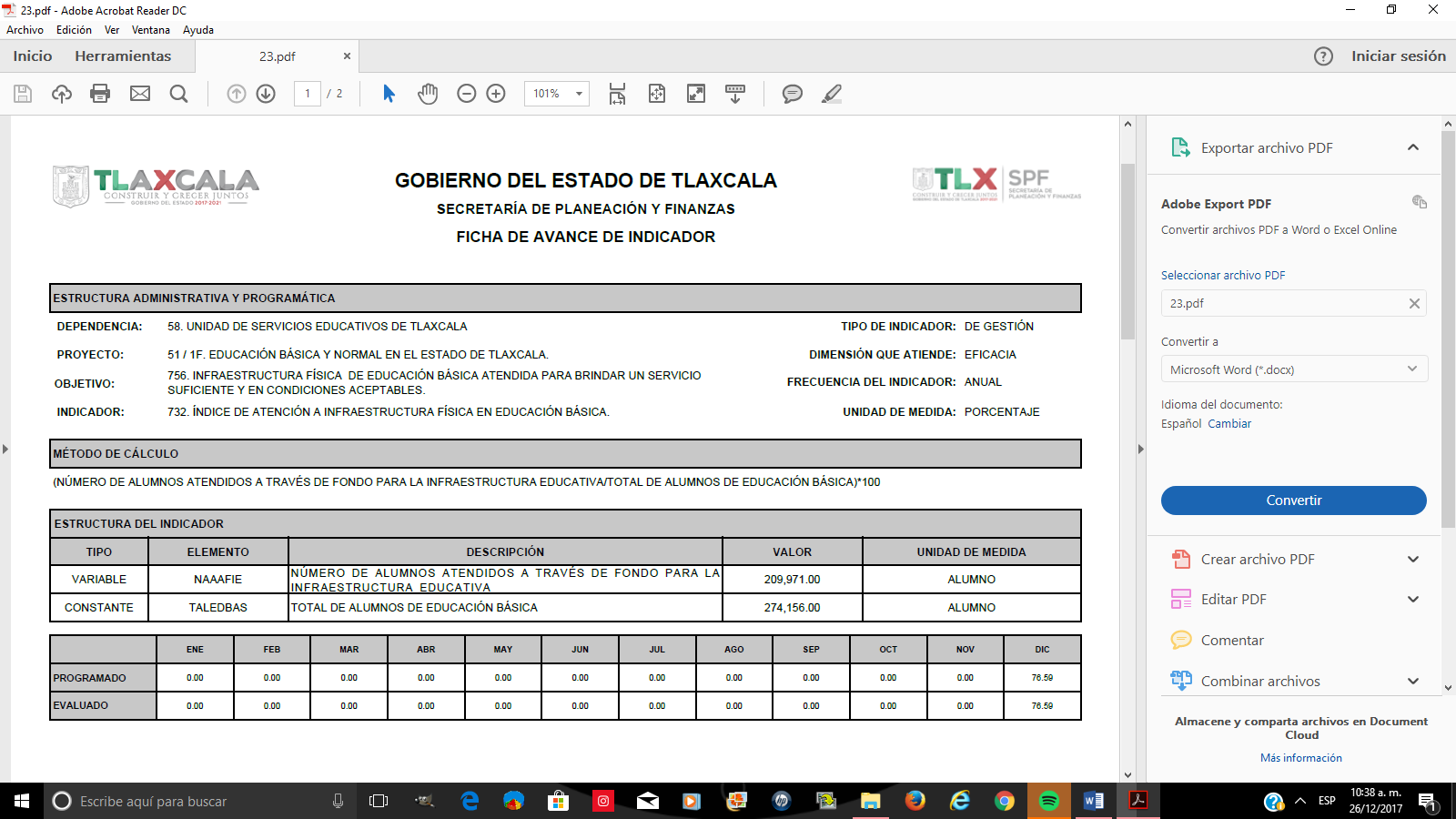 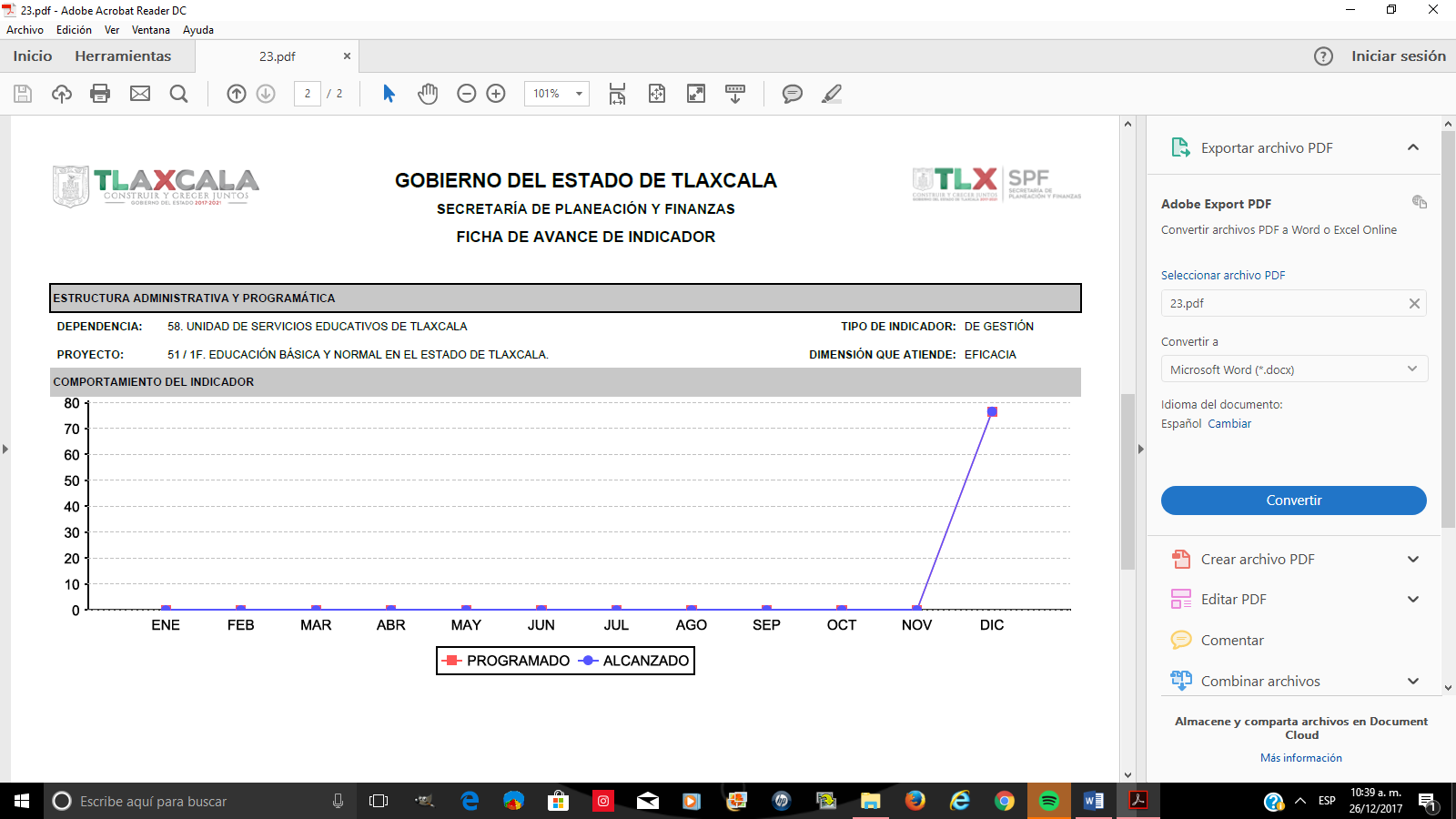 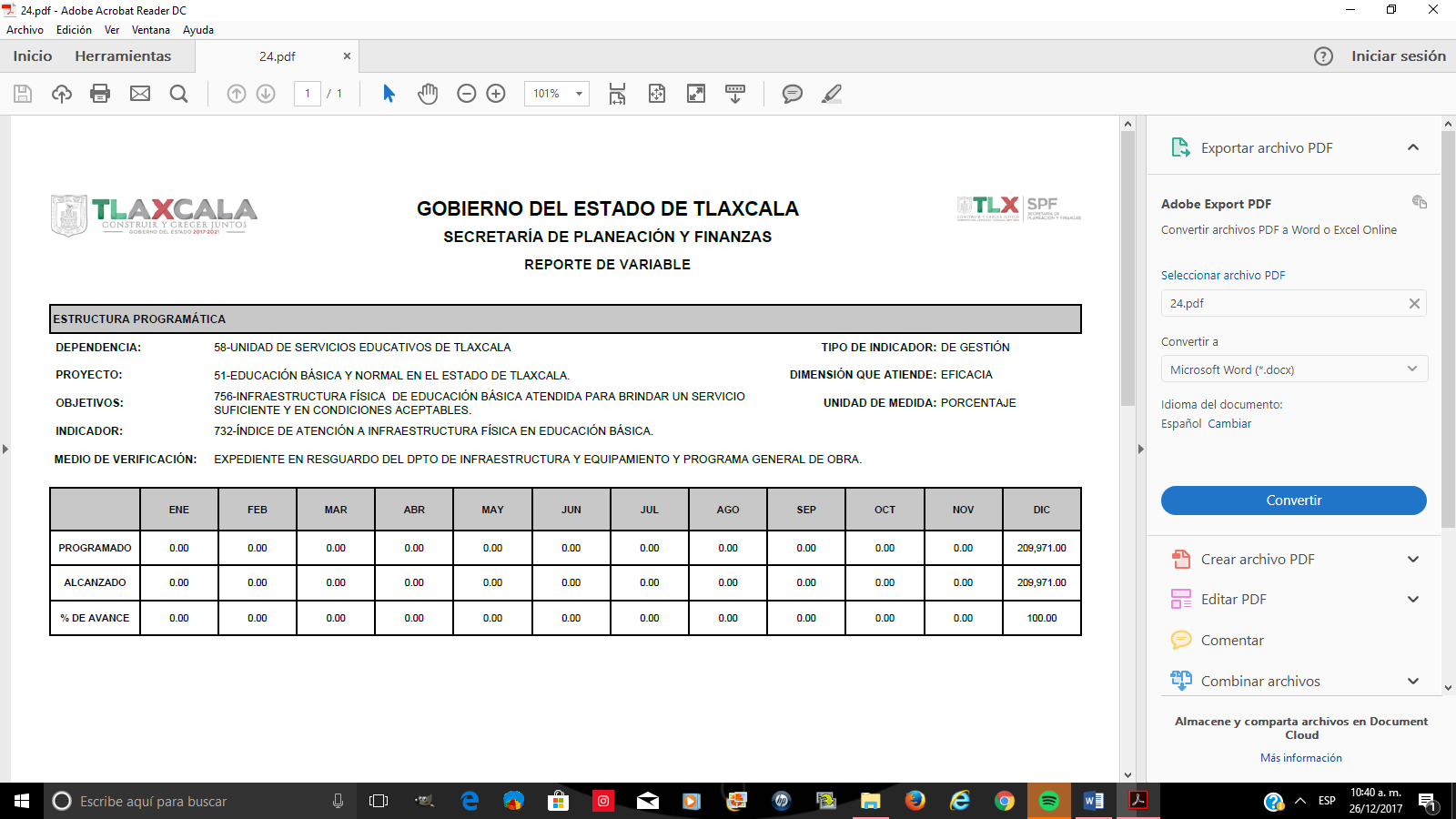 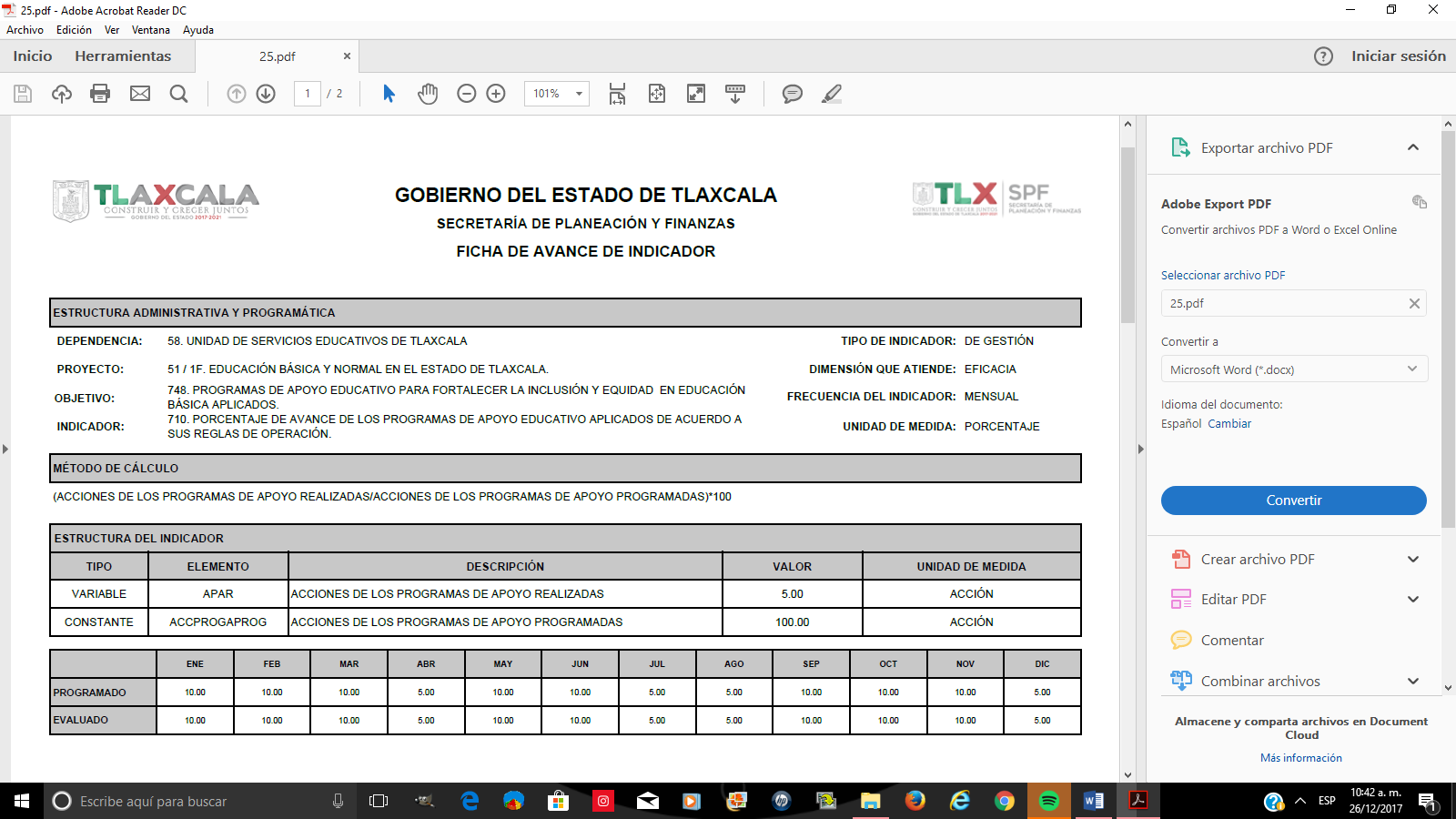 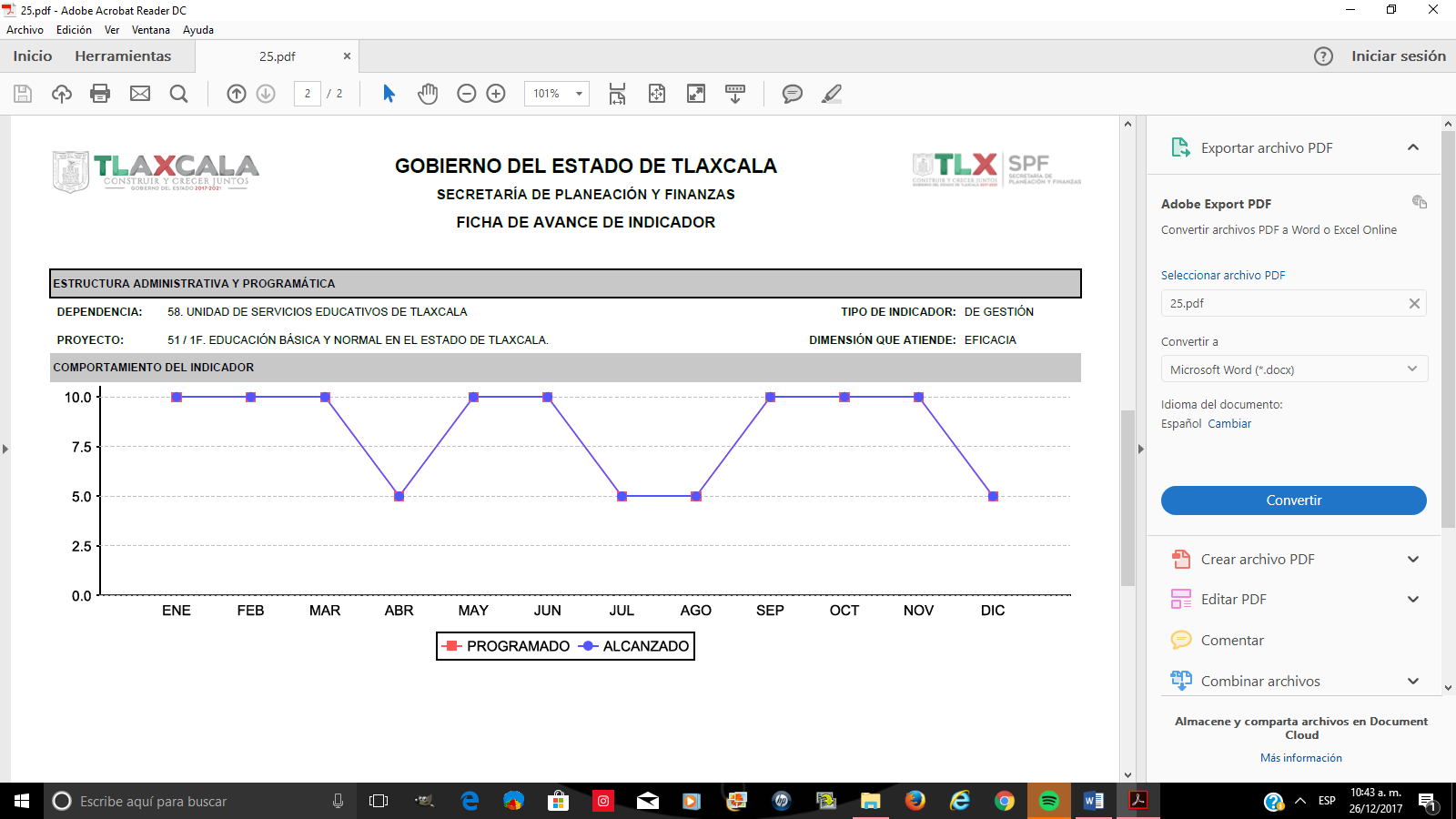 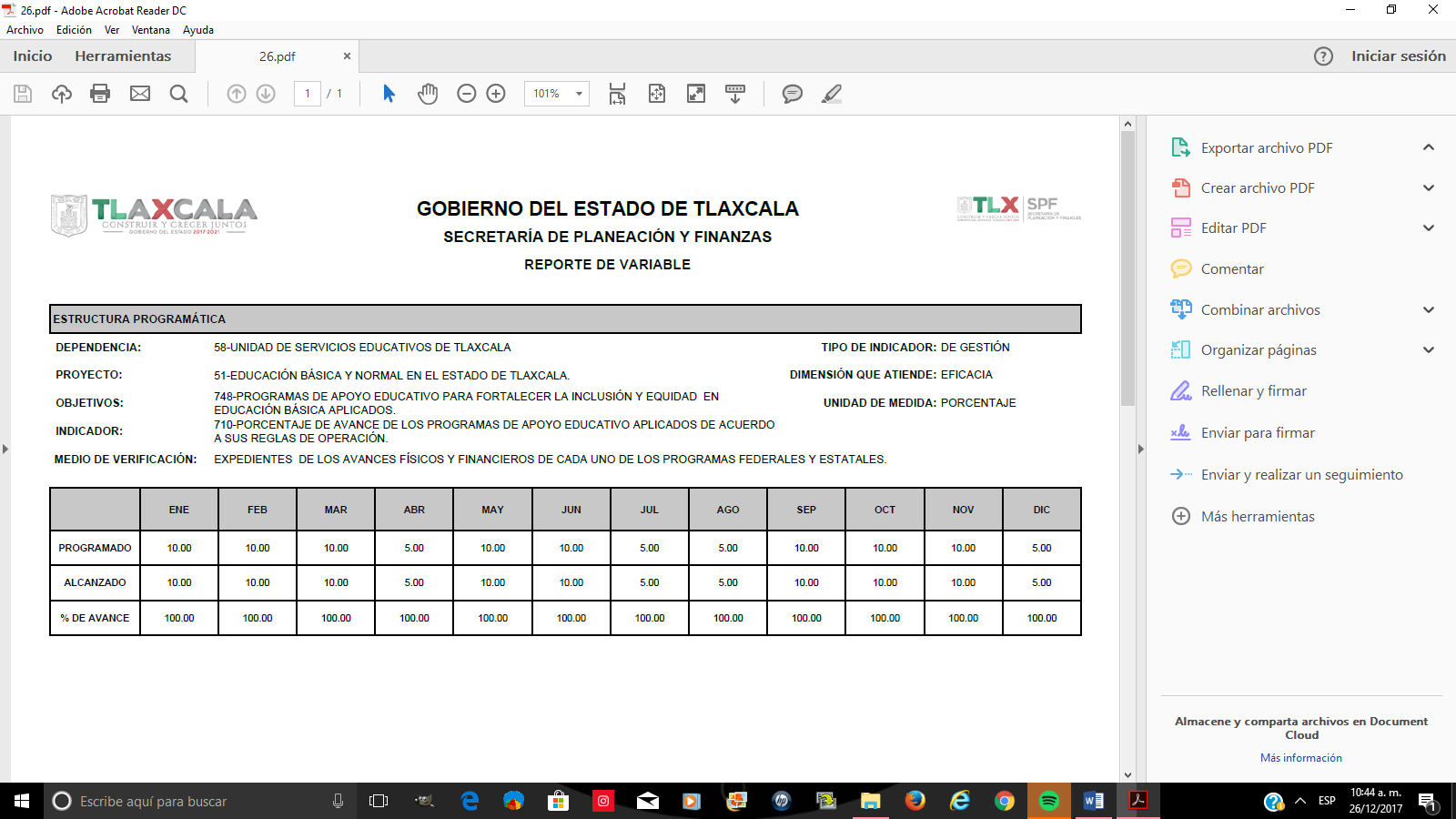 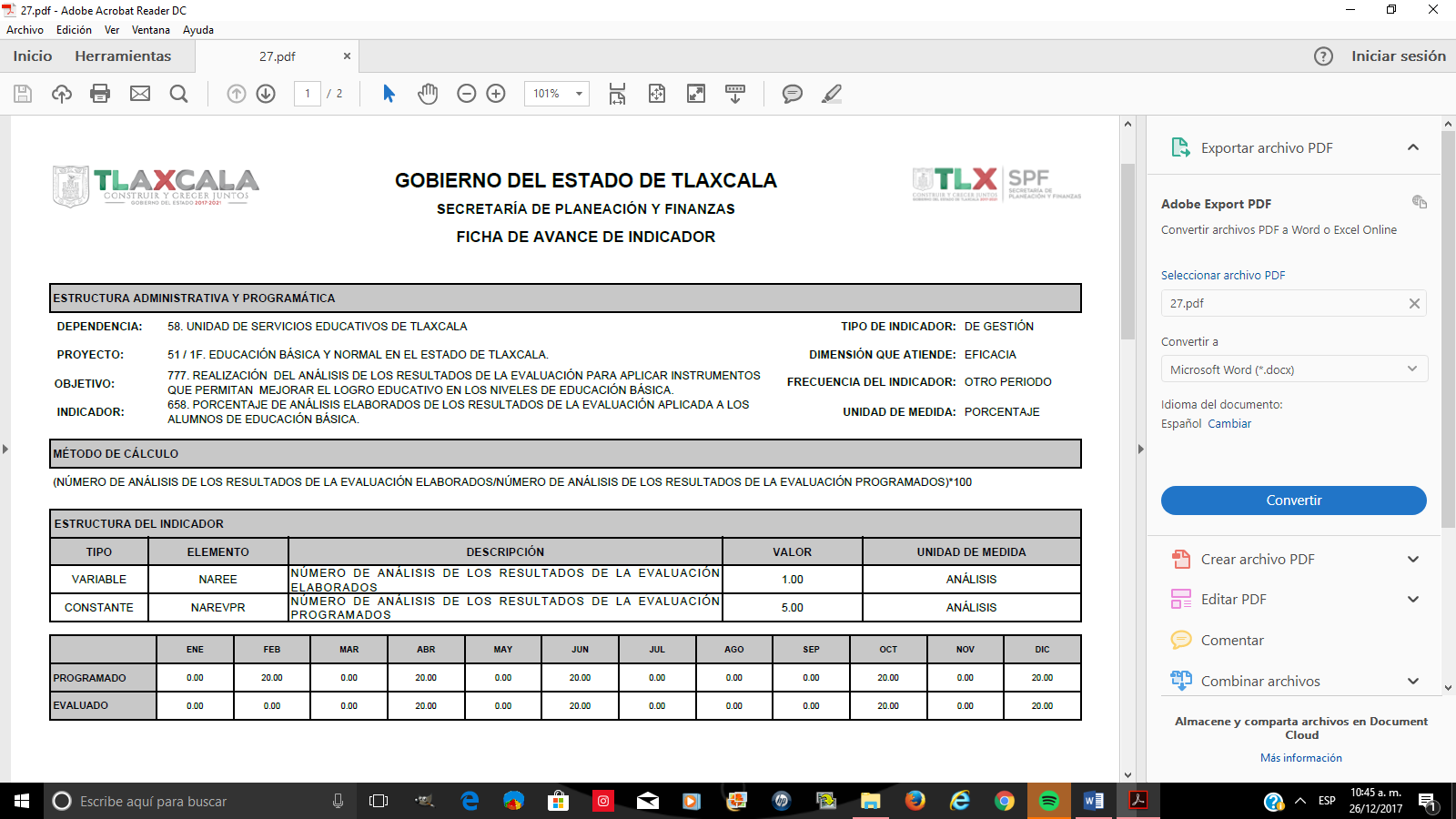 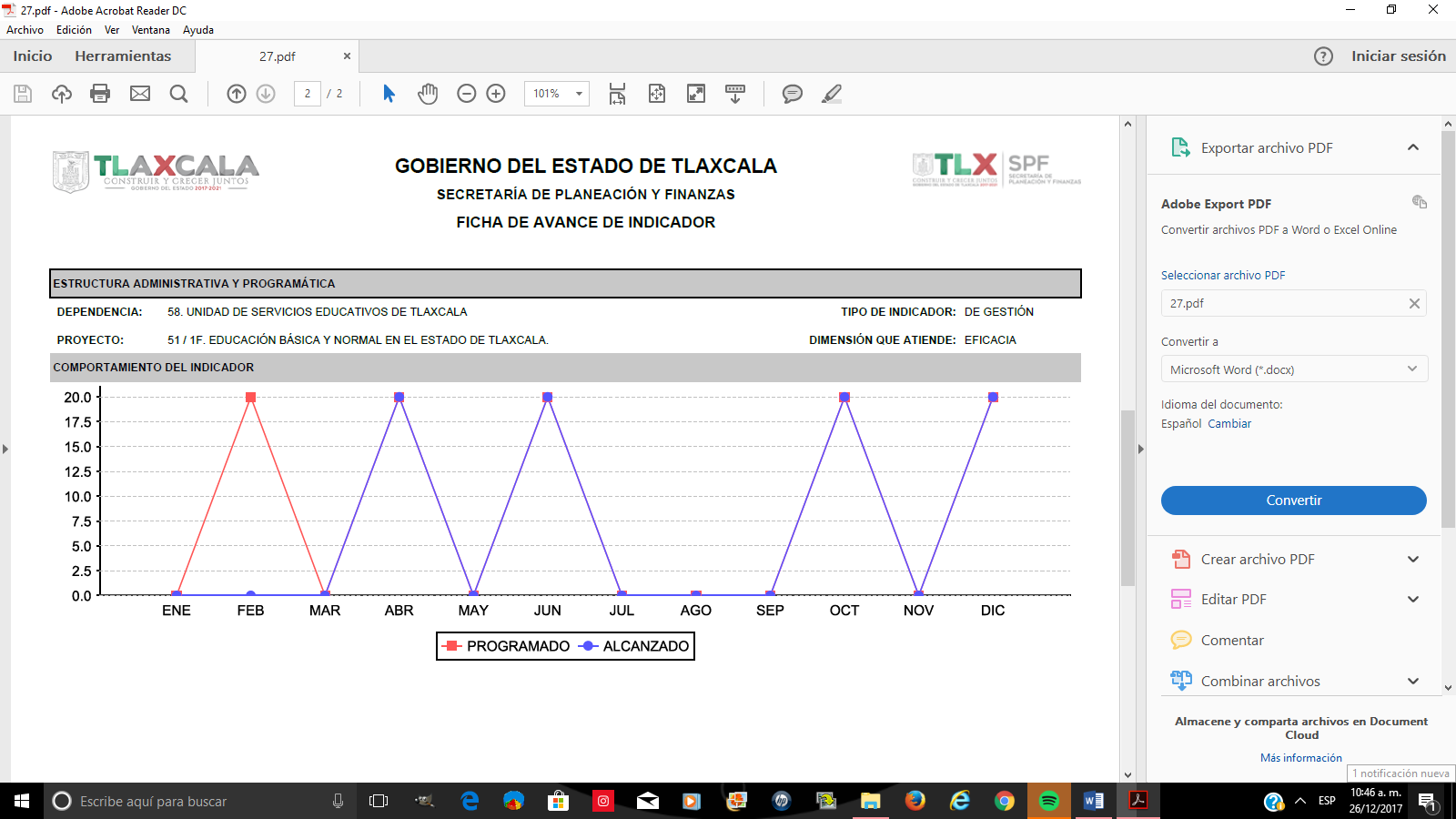 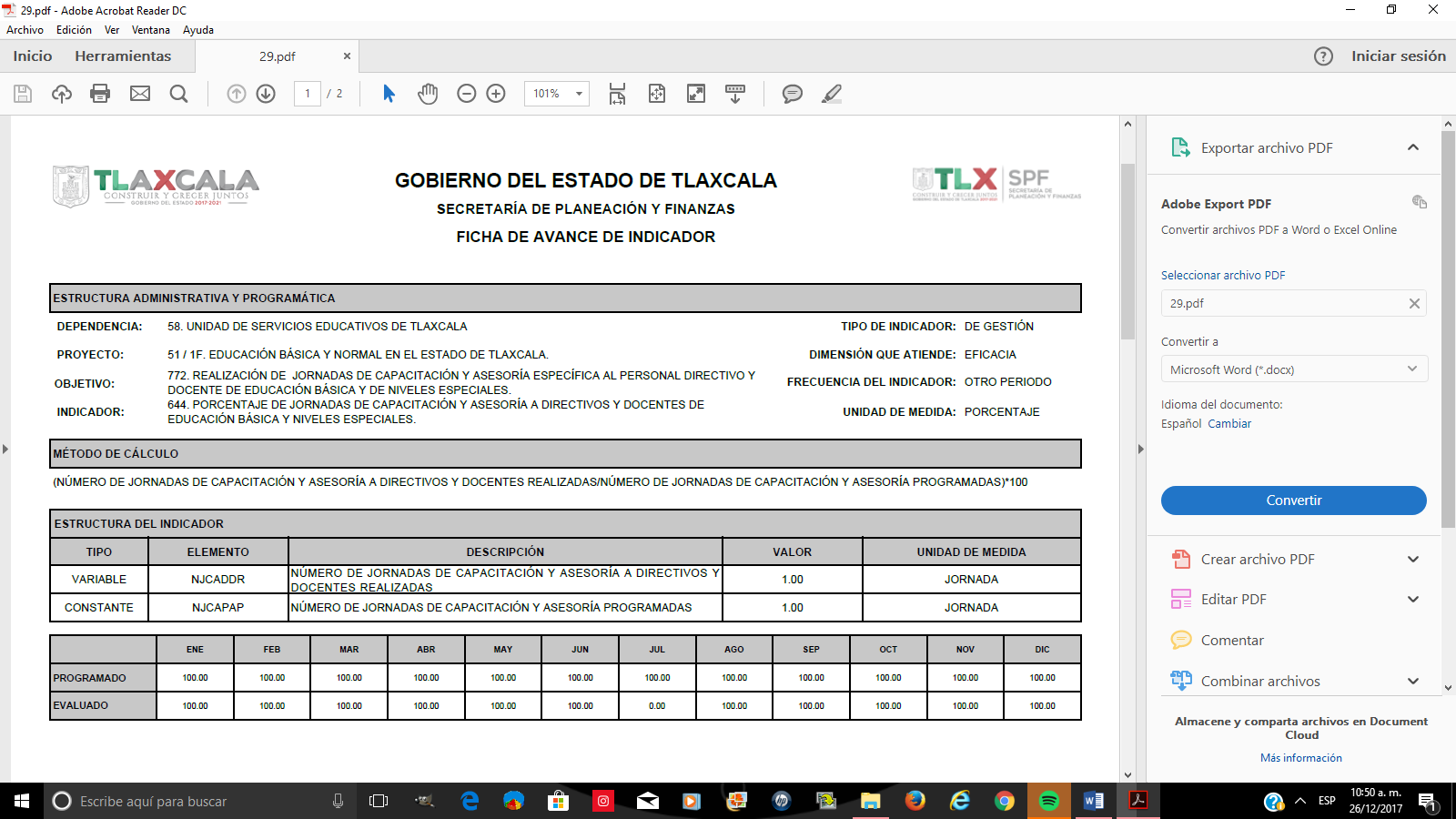 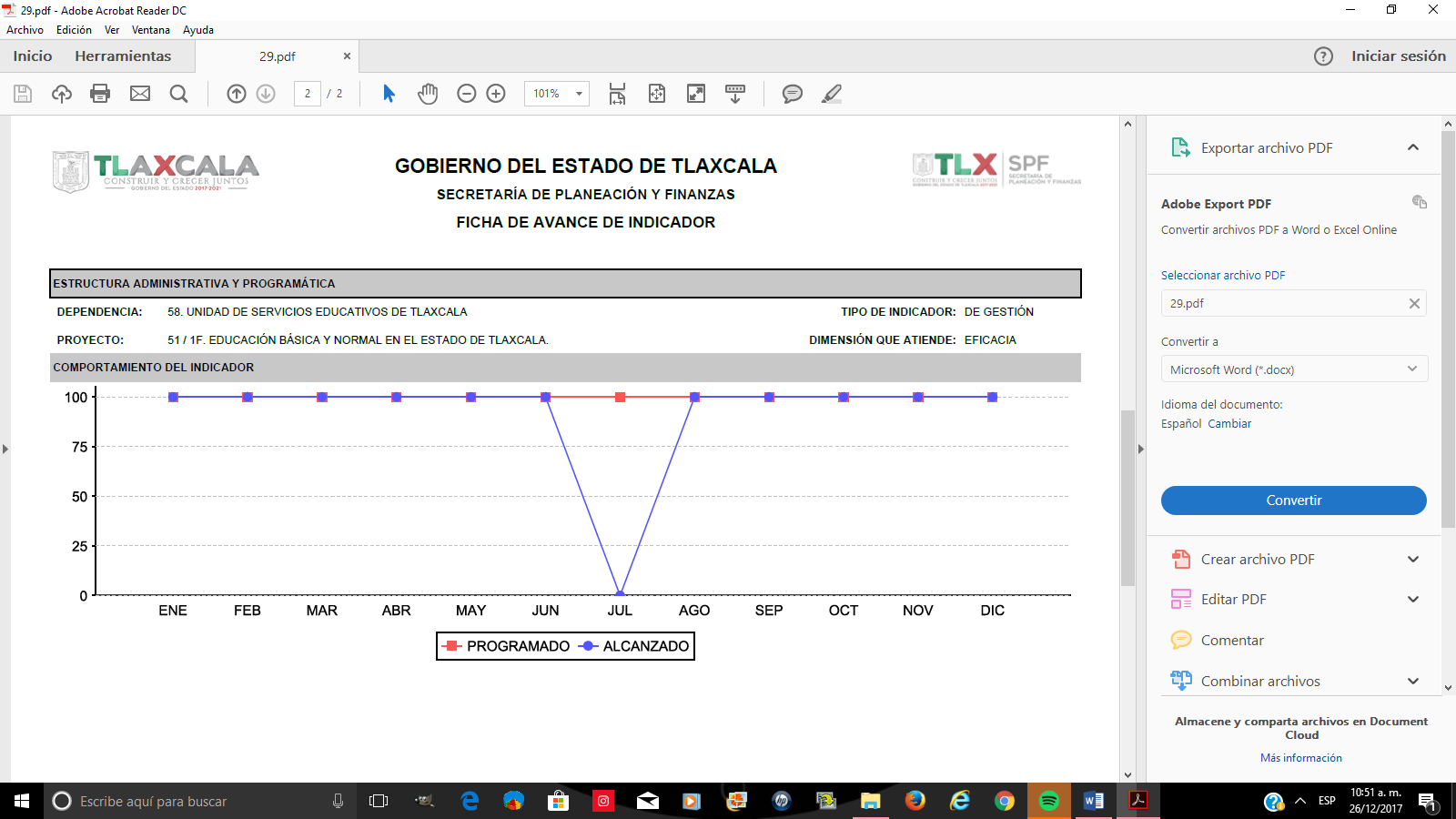 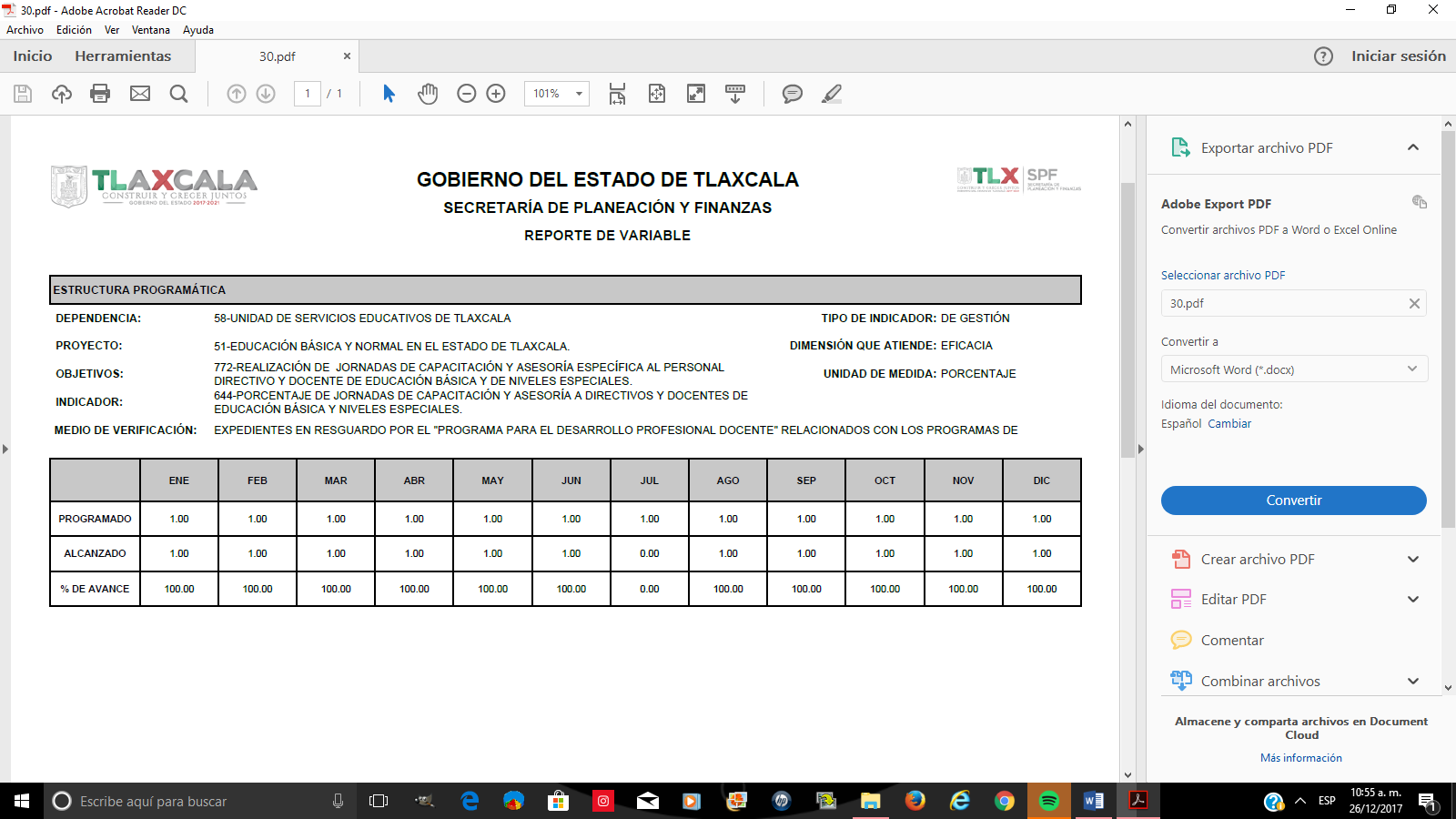 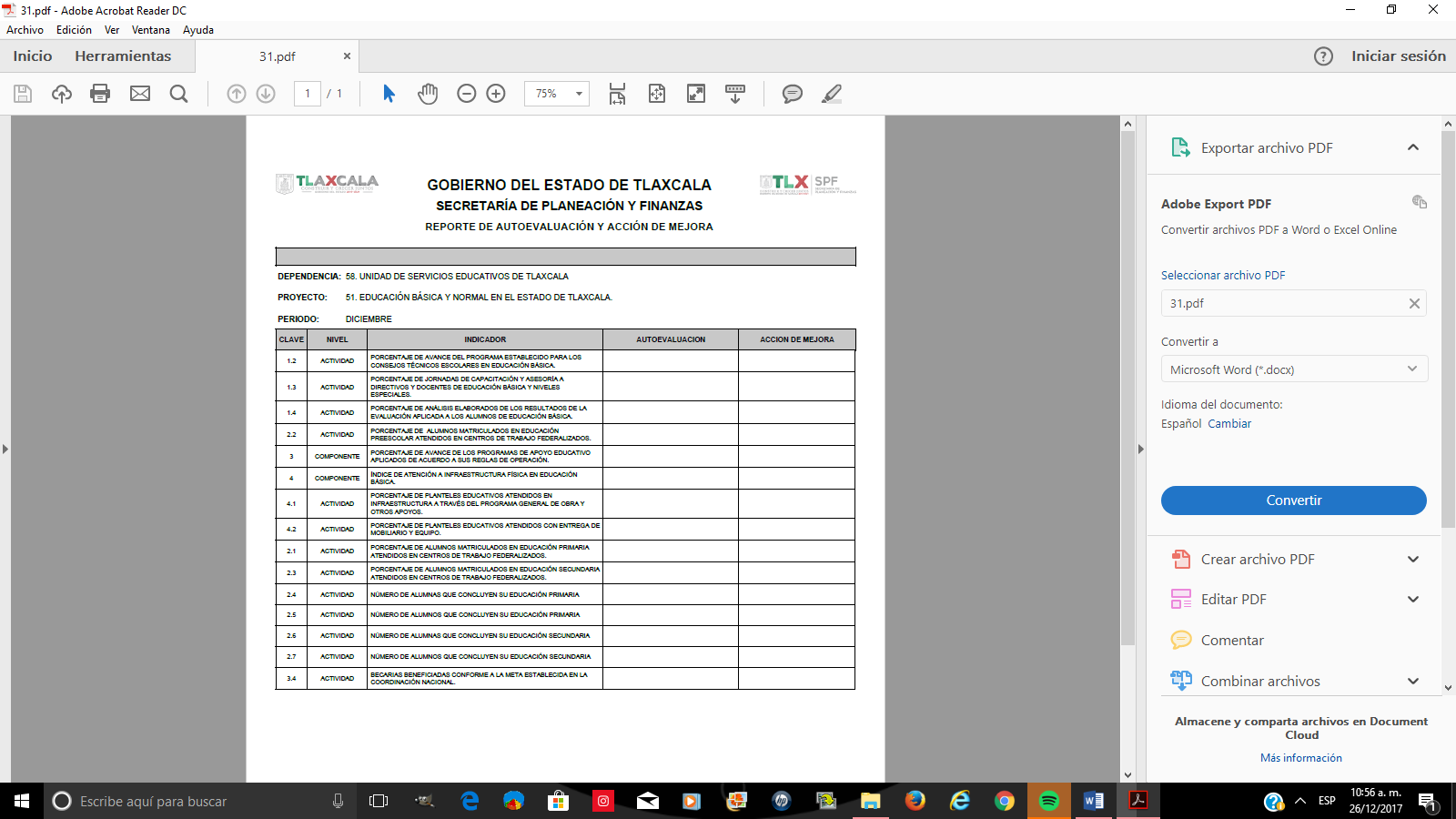 Programas y Proyectos de InversiónLa Unidad de Servicios Educativos del Estado de Tlaxcala no cuenta con Programas y Proyectos de Inversión alguno.